Программа развития муниципального бюджетного общеобразовательного учреждения « Старокиструсская средняя школа» Спасского муниципального района Рязанской области\на 2024-2027 годыСоставила: Панкина Светлана Ивановна, кандидат на участие в конкурсена замещение вакантной должности руководителя муниципального бюджетного общеобразовательного учреждения«Старокиструсская средняя школа»Спасского муниципального района Рязанской областиСпасск-Рязанский -2024г.                  Паспорт программы развития«От успеха в школе к успеху в жизни» на 2024-2029 годы (далее - Программа)ОБЩАЯ ХАРАКТЕРИСТИКА ПРОГРАММЫПрограмма развития муниципального бюджетного общеобразовательного учреждения «Старокиструсская средняя школа» (далее Школа) до 2029 года представляет собой управленческий документ, предусматривающий реализацию комплекса мероприятий и создания необходимых условий для достижения целей, определенных документами стратегического планирования государственной политики в сфере образования на принципах проектного управления. Программа развития разработана на основе проектного управления, закрепленного в Постановлении Правительства РФ от 12.10.2017 N 1242 (ред. от 17.07.2019) «О разработке, реализации и об оценке эффективности отдельных государственных программ Российской Федерации» и предусматривает возможность достижения целевых показателей с опорой на внутренние и привлеченные ресурсы. Программа развития является основанием для интеграции образовательной организации в сетевые сообщества (объединения, кластеры) системы образования по приоритетам развития образования.Статья 28 Федерального закона «Об образовании в Российской Федерации» относит к компетенции образовательной организации разработку и утверждение по согласованию с учредителем программы развития образовательной организации. Программа развития является обязательным локальным актом, наличие которого в образовательной организации закреплено законодательно. Программа развития определяет стратегические направления развития Школы на среднесрочную перспективу: ценностно - смысловые, целевые, содержательные и результативные приоритеты развития.Программа как проект перспективного развития призвана:обеспечить достижение целевых показателей Государственной программы Российской Федерации «Развитие образования» на срок 2018 - 2025 годы (утвержденной постановлением Правительства Российской Федерации от 26 декабря 2017 г. № 1642) и стратегических целей Национального проекта «Образование» в деятельности ОО;обеспечить качественную реализацию государственного задания и всесторонне удовлетворение образовательных запросов субъектов образовательных отношений;консолидировать усилия всех заинтересованных участников образовательных отношений и социального окружения Школы для достижения целей Программы.КОНЦЕПЦИЯ	РАЗВИТИЯ	ШКОЛЫ В	КОНТЕКСТЕ	РЕАЛИЗАЦИИ СТРАТЕГИИ РАЗВИТИЯ ОБРАЗОВАНИЯКлючевые приоритеты государственной политики в сфере общего образования до 2028 года определены следующими стратегическими цели развития образования сформулированы в Национальном проекте «Образование»:Цель: обеспечение глобальной конкурентоспособности российского образования, вхождение Российской Федерации в число 10 ведущих стран мира по качеству общего образования.Цель: воспитание гармонично развитой и социально ответственной личности на основе духовно - нравственных ценностей народов Российской Федерации, исторических и национально - культурных традиций.Конкретизация стратегических целей развития образования осуществлена в целевых показателях государственной программы Российской Федерации "Развитие образования".Содержательно стратегия развития образования опирается на новую модель качества образования, отвечающего критериям международных исследований по оценке уровня подготовки обучающихся, и привлечения новых ресурсов, обеспечивающих достижение этого качества образования. Новая модель качества образования является компетентностной  характеристикой  образовательной  деятельности  обучающихся,оценивающей способность ребенка к использованию полученных знаний в организации его жизнедеятельности.К новым ресурсам относятся:компетенции самостоятельной образовательной деятельности обучающихся;возможности онлайн - образования;подготовка	родителей	как	компетентных	участников	образовательных отношений.Инструментами достижения нового качества образования, актуальными для образовательной организации выступают:-психолого - педагогическое консультирование родителей;ранняя профориентация обучающихся;формирование цифровых компетенций, обучающихся;формирование финансовой грамотности обучающихся;технологии проектной, экспериментальной и исследовательской деятельности обучающихся;вовлечение	в	образовательный	процесс	внешних	субъектов	(родителей, представителей предприятий, социальных институтов, студентов и др.)проектирование индивидуальных учебных планов учащихся;сетевые формы реализации программы;новые возможности дополнительного образования;системы выявления и поддержки одаренных детей;и др.Проектируемые существенные изменения образовательной системы школы должны привести к достижению нового качества образования, повышению доступности качественного образования, более эффективному использованию имеющихся ресурсов.В связи с этим Программа развития школы разработана как программа управляемого, целенаправленного перехода школы к получению качественно новых результатов образования обучающихся.Настоящая Программа определяет систему общих педагогических требований, соответствие которым, обеспечит эффективное участие всех участников образовательных отношений в решении современных задач образования и в качестве ведущих приоритетов выделяет следующие социальные и педагогические понятия:базовые национальные ценности - основные моральные ценности, приоритетные нравственные установки, существующие в культурных, семейных, социально - исторических, религиозных традициях многонационального народа Российской Федерации, передаваемые от поколения к поколению и обеспечивающие успешное развитие страны в современных условиях;духовно - нравственное развитие личности гражданина России - осуществляемое в процессе социализации последовательное расширение и укрепление ценностно - смысловой сферы личности, формирование способности человека оценивать и сознательно выстраивать на основе традиционных моральных норм и нравственных идеалов отношение к себе, другим людям, обществу, государству, Отечеству, миру в целом;духовно - нравственное воспитание личности гражданина России - педагогически организованный процесс усвоения и принятия обучающимися базовых национальных ценностей, имеющих иерархическую структуру и сложную организацию.принцип сотрудничества - построение взаимоотношений в школе на основе взаимного уважения и доверия учителей, учеников и родителей в соответствии с принципами ненасильственного общения;принцип развивающего обучения - отказ от репродуктивных методик и применение методов творческой мыслительной деятельности и самообразования обучающихся;принцип индивидуализации обучения - всесторонний учет уровня способностей каждого ученика, формирование на этой основе личных траекторий развития учащихся; повышение учебной мотивации и развитие познавательных интересов каждого ученика;принцип дифференциации - выявление и развитие у учеников склонностей и способностей к работе в различных направлениях изучаемых наук и на различном уровне в зависимости от личных качеств, обучающихся; формирование классов, групп с учетом индивидуальных особенностей учащихся, что может отражаться в построении учебного плана;принцип системности - взаимосвязь и взаимодействие всех компонентов образовательного пространства;принцип вариативности - обеспеченность образовательного процесса содержанием и видами деятельности, выходящими за рамки жесткого учебного плана предоставляющими обучающимся возможность выбора образовательного маршрута.Миссия развития ШколыСоциально - педагогическая миссия Школы состоит в создании образовательной среды, способной удовлетворить потребность субъектов образовательного процесса в доступном качественном образовании и воспитании, соответствующем современным требованиям и способствующем развитию потенциала субъектов образовательного процесса.Миссия конкретизируется в целях Программы развития и корректируется с учетом изменений внешней и внутренней среды.В соответствии с миссией Школа следующим образом определяет свои функции по отношению:к обучающимся и их развитию: обеспечить высокий уровень знаний, общего интеллектуального, культурного и социального развития; научить учиться; способствовать развитию индивидуальных и творческих способностей, выстраивать индивидуальную траекторию развития обучающегося.к социуму: быть ориентиром в качестве образования; помогать обучающимся в профориентации и социализации, поступлении в профессиональные учебные заведения, привлекать к образовательному и воспитательному процессу родителей, обучающихся школы.к персоналу: создавать условия для постоянного повышения уровня профессиональной квалификации педагогов (самообразования, обучения в команде, внедрения новых стандартов образования, новых педагогических технологий); совершенствовать систему стимулов к повышению профессионального уровня, участию в муниципальных, региональных, федеральных проектах, профессиональных конкурсах, трансляции опыта.Стратегической ЦЕЛЬЮ развития образовательной системы Школы является создание модели школы, обеспечивающей доступное и качественное образование в соответствии с требованиями инновационного развития социально-экономической сферы Российской Федерации и направленной на воспитание гармонично развитой и социально ответственной личности на основе духовно - нравственных ценностей народов РФ, исторических и национально - культурных традиций.Для достижения указанной цели необходимо решить следующиеЗАДАЧИ:внедрение в практику работы Школы новых методов обучения и воспитания, современных образовательных технологий, а также обновление содержания и совершенствование методов обучения;формирование школьной системы выявления, поддержки и развития способностей и талантов у школьников, направленной на самоопределение и профессиональную ориентацию всех обучающихся;поддержка и развитие системы профессионального роста педагогических работников согласно профессиональным стандартам;создание современной и безопасной цифровой образовательной среды в Школе, обеспечивающей высокое качество и доступность образования всех видов и уровней;создание условий для развития наставничества для молодых педагогов, поддержки общественных инициатив и проектов, в том числе в сфере добровольчества (волонтерство) участников образовательного процесса;обеспечение системного сотрудничества с семьями обучающихся, формулирование активной позиции родителей как участников образовательного процесса;формирование современной и сбалансированной школьной системы оценки качества образования(ВСОКО).Модель школы - 2027Настоящая программа развития предполагает, что в результате ее реализации, образовательная система школы будет обладать следующими чертами:школа предоставляет обучающимся качественное образование, соответствующее требованиям федеральных государственных стандартов, что подтверждается через независимые формы аттестации;выпускники	школы	конкурентоспособны	в	системе	высшего и среднего профессионального образования;в школе действует воспитательная система культурно - нравственной ориентации, адекватная потребностям времени;деятельность школы не наносит ущерба здоровью обучающихся, в ней они чувствуют себя безопасно и защищены от негативных влияний внешней среды;в школе работает высокопрофессиональный творческий педагогический коллектив, которые применяют в своей практике современные технологии обучения;школа имеет эффективную систему управления, обеспечивающую не только ее успешное функционирование, но и развитие, используются механизмы государственно - общественного управления школой;школа имеет современную материально-техническую базу и пространственно - предметную среду, обладает необходимым количеством ресурсов для реализации ее планов, включая оборудование образовательного центра «Точка роста»;школа имеет широкие партнерские связи с культурными, спортивными и научными организациями;в школе создана внутри школьная система оценки качества образования, встроенная в ВСОКО.Модель педагога школы -2027Учитывая все вышеизложенное в предыдущих разделах, наиболее целесообразным представляется следующая модель компетентного педагога:наличие высокого уровня общей, коммуникативной культуры, теоретических представлений и опыта организации сложной коммуникации, осуществляемой в режиме диалога;способность к критической оценке и интеграции личного и иного (отечественного, зарубежного, исторического, прогнозируемого) опыта педагогической деятельности;стремление к формированию и развитию личных креативных качеств, дающих возможность генерации уникальных педагогических идей и получения инновационных педагогических результатов;наличие рефлексивной культуры, сформированность потребности в саморефлексии и в совместной рефлексии с другими субъектами педагогического процесса;наличие методологической культуры, умений и навыков концептуального мышления, моделирования педагогического процесса и прогнозирования результатов собственной деятельности;готовность к совместному со всеми иными субъектами педагогического процесса освоению социального опыта;принятие понятия профессиональной конкуренции как одной из движущих идей развития личности педагога;наличие культуры педагогического менеджмента в широком смысле, то естьстремление к самоопределению в ситуации ценностного выбора и к принятию ответственности за конечный результат педагогического процесса, что определяет профессиональную успешность в условиях конкуренции;осознание метода педагогической деятельности как одной из высших профессиональных ценностей педагога.Модель выпускника - 2029Перспективная модель выпускника школы строится на основе Национального образовательного идеала - высоконравственный, творческий, компетентный гражданин России, принимающий судьбу Отечества как свою личную, осознающий ответственность за настоящее и будущее своей страны, укорененный в духовных и культурных традициях российского народа и ориентирована на его готовность к самореализации в современном мире.Учитывая основные ценности и цели школы, а также содержание его социально - педагогической миссии, наиболее целесообразным представляется выбор модели выпускника, соответствующий следующим ожиданиям основных субъектов образования:культурный кругозор и широту мышления, поскольку для того, чтобы принести реальную пользу для развития экономики, социального обустройства, науки, культуры, образования и здравоохранения гражданин должен уметь мыслить глобальными категориями;выпускник должен владеть основами мировой культуры; воспринимать себя как носителя общечеловеческих ценностей, быть способным к творчеству в пространстве культуры, к диалогу в деятельности и мышлении, а также проектировать и реализовать свои жизненные смыслы на основе общечеловеческих ценностей;патриотизм, выражающийся в том, что гражданин демократической России должен быть готов в любой момент защищать свою Родину, обладать твердыми моральными и нравственными принципами, знать Конституцию Российской Федерации, общественно-политические достижения государства, чтить государственную символику и национальные святыни народов, его населяющих, принимать активное участие в государственных праздниках;физическая развитость, ибо только ведущий здоровый образ жизни гражданин России может принести своей стране практическую пользу;умение жить в условиях рынка и информационных технологий,поскольку вхождение страны в рыночные условия и развитие информационных ресурсов требуют от гражданина определенной предприимчивости, смекалки и инициативности, знания компьютерной техники и иностранных языков, готовности к жизни в современном мире, ориентация в его проблемах, ценностях, нравственных нормах, ориентация в возможностях этой жизни для развития своих духовных запросов, ориентация в научном понимании мира;уважительное отношение к национальным культурам народов Российской Федерации, владение знаниями о родном языке и культуре, так как гражданин России, проживая в одном из уникальных по своей многонациональности и многоконфессиональности государстве, по сути в евразийской державе, должен всегда стремиться к укреплению межнациональных отношений в своей стране;наличие коммуникативной культуры, владение навыками делового общения, выстраивании межличностных отношений, способствующих самореализации, достижению успеха в общественной и личной жизни;готовность выпускника к достижению высокого уровня образованности на основе осознанного выбора программ общего и профессионального образования;способность к выбору профессии, ориентации в политической жизни общества, выбору социально ценных форм досуговой деятельности, к самостоятельному решению семейно-бытовых проблем, защите своих прав и осознанию своих обязанностей на основе традиций национальной духовной культуры.АНАЛИЗ	ПОТЕНЦИАЛА	РАЗВИТИЯ	ШКОЛЫ	ПО	РЕАЛИЗАЦИИ СТРАТЕГИИ РАЗВИТИЯ ОБРАЗОВАНИЯИнформационная справка о ШколеОбщая характеристика школы.Режим работы школы.Состав и квалификация педагогических кадровХарактеристика контингента обучающихся.Социальный и образовательный статус родителей.Взаимодействие школы и социума.Учебный процесс.Воспитательная работаSWOT – анализ потенциала развития МБОУ «Старокиструсская СШ» Аналитико-прогностическое обоснование Программы развитияРейтинг актуальности важнейших «точек роста» и проблем в развитии Школы.Решить сразу все выявленные проблемы и развиваться во всех направлениях невозможно, поэтому выбраны пять наиболее актуальных проблем и «точек роста» и к ним привлечь имеющиеся ресурсы.Механизм реализации Программы развитияСоздание проектов для реализации программы развития школы с учетом основных задач программы. По каждому из проектов создаются рабочие группы и определены ответственные за его реализацию.Общее руководство всей Программой осуществляется администрацией и Педагогическим советом школы.Достижение целей программы развития предполагается посредством реализации ряда взаимосвязанных целевых программ.Включение всех участников образовательного процесса школы в реализацию программы развития. Выявление и анализ приоритетных направлений развития, промежуточных результатов ее выполнения на заседаниях методического совета и школьных методических объединений, Управляющего совета школы и классных родительских собраний, в средствах школьной информации.Создание системы диагностики и контроля реализации программы развития. Основным механизмом реализации Программы развития школы является реализация ряда взаимосвязанных целевых Проектов:Проект «Успех каждого ребёнка»;Проект «Учитель будущего»;Проект «Цифровая образовательная среда»;Проект «Поддержка семей, имеющих детей» (работа с родителями (законными представителями) обучающихся);Проект «Современная школа»;Проект «Социальная активность обучающихся»Проект «Школа Минпросвещения».Мероприятия каждого из Проектов ежегодно конкретизируются в учебно- воспитательном плане школы на учебный год и плане ФХД.Целевые программы/проекты («Дорожная карта») процессного управления развитием Школы по обеспечению достижения основныхцелевых показателей стратегии развития образования до 2027 годаПРОЕКТ «УСПЕХ КАЖДОГО РЕБЁНКА»Цель проекта: создание качественных условий для воспитания гармонично развитой и социально ответственной личности, обновления содержания и методов дополнительного образования детей, развития кадрового потенциала и модернизации инфраструктуры системы дополнительного образования детей.Ответственные за реализацию мероприятий: заместители директора по УР, ВР, педагог- психолог.Задачи:Формирование эффективной системы выявления, поддержки и развития способностей и талантов у обучающихся.Расширить реализуемый в школе спектр дополнительных программ в поддержку предпрофильного обучения.Развивать и расширять ученическую исследовательскую деятельность; расширять спектр образовательных услуг (кружки); использовать возможности дистанционного образования; привлекать социальных партнеров к участию в школьных долговременных проектах.Развитие механизмов эффективного взаимодействия Школы с образовательными организациями, социальными партнерами в рамках осуществления образовательной, профориентационной и воспитательной деятельности, создание системы ранней профориентации и осознанного выбора профессии.Идея программы - Все дети, независимо от условий проживания и обучения, должны иметь возможность получить качественное образование и само реализоваться.СТРАТЕГИЯ РАБОТЫ С УСПЕШНЫМИ ДЕТЬМИ.ДиагностикаИзучение диагностических методик, основанных на доступности, информативности емкости.Создание банка методик для диагностирования учащихся с 1 по 11 классы по определению интеллектуальных способностей; банка одарённых талантливых детей.Изучение круга интересов умственной деятельности учащихся путем анкетирования.Изучение личностных потребностей одарённых учащихся путем собеседования.Изучение работы учащихся на уроке путем посещения занятий учителем.Приобретение развивающих программ и методик работы с одаренными детьми.Создание благоприятных условий для реализации творческого потенциалаодаренных детейОрганизация консультативной помощи для учащихся целенаправленных на творческую самореализацию и самодостаточность.Информирование учащихся о новейших достижениях науки в избранной ими области умственной деятельности.Знакомство учащихся с новинками литературы. Организация помощи ученикам в подборе литературы.Привлечение творческих учителей, работников культуры для общения с детьми.Обеспечение высокого уровня компьютерной грамотности талантливых учеников.Организация исследовательской и проектной деятельности учащихся.Развитие творческих способностейДоступность и широкое привлечение учащихся к проведению школьных олимпиад, конкурсов, конференций.Проведение школьных олимпиад.Использование в практике работы с одарёнными детьми следующих приемов:творческие ответы;выполнение творческих тематических заданий;выполнение проблемных поисковых и исследовательских работ;выполнение проектов;приобщение (в различных формах) к работе учителя;повышение степени сложности заданий.Углубленное изучение отдельных предметов.Введение широкого круга разнообразных по тематике элективных курсов; кружков различной направленности.Стимулирование – поощрение дальнейшей творческой деятельностиСоздание постоянно действующих стендов, посвященных выпускникам – медалистам, победителям и призерам районных, областных олимпиад.Выносить на публичное своевременное поощрение успехов учащихся (линейки, молнии - объявления).Отправление благодарственных писем родителям.Отмечать заслуги родителей в воспитании одаренных детей на родительских собраниях.Планируемые результаты работы.Для обучающихся:прогрессирующее творческое развитие личности ребёнка;успешное самоопределение и социализация ребенка;высокий уровень владения разнообразными видами творческой деятельности, которые пригодятся в дальнейшей жизни;становление	положительных	личностных	качеств	(толерантности,	дружелюбия, внимательного и доброго отношения к другим).Для педагогов:удовлетворение результатами педагогической деятельности;пополнение «банка» педагогического опыта;использование позитивного опыта педагогической деятельности в своей практике;расширение спектра педагогических услуг.Для родителей:удовлетворение результатами развития ребёнка;расширение рамок общения;получение  информационного доступа об организациях, работающих с детьми;психолого - педагогическое и социальное просвещение.Целевые ориентирыПРОЕКТ «УЧИТЕЛЬ БУДУЩЕГО»Цель проекта:	внедрение национальной системы профессионального роста педагогических работников Школы.Ответственные за реализацию мероприятий:	директор, заместители директора по УР,ВР.Задачи:Развитие системы непрерывного повышения профессионального мастерства и квалификации педагогических работников с вовлечением в национальную систему профессионального роста педагогических работников.Способствовать развитию у педагогов инновационного поведения и формированию новых профессиональных позиций (менеджера индивидуальных образовательных маршрутов обучающихся, дизайнера педагогических сред, специалиста по управлению качеством образования.Способствовать росту компетенций, профессионального потенциала педагогического коллектива Школы, совершенствовать систему сопровождения и стимулирования сотрудников, обеспечивать поддержку педагогов, ориентированных на введение инноваций.Идея программы - Педагоги школы должны владеть самыми современными образовательными технологиями и педагогически целесообразно их использовать, активно делиться своими наработками.Целевые ориентирыПрофессиональная компетентность педагогов оценивается по следующим показателям:отношение педагога к инновационной работе;готовность учителя к повышению педагогического мастерства (систематичность прохождения курсов повышения квалификации, участие в работе МО, научно- методических советах, педагогических конференциях различных уровней, в научной работе и т. д.);знание и использование педагогом современных педагогических методик и технологий;образовательные достижения обучающихся (успевающие на "4" и "5", отличники, медалисты, победители олимпиад, конкурсов, смотров, фестивалей и т. д.);участие педагога в качестве эксперта ЕГЭ, аттестационной комиссии, жюри; личные достижения в профессиональных конкурсах разных уровней.Ожидаемые результаты:Реализован комплекс мер для непрерывного и планомерного повышения квалификации педагогических работников, в том числе на основе использования современных цифровых технологий, формирования и участия в профессиональных ассоциациях, программах обмена опытом и лучшими практиками, привлечения к дополнительному профессиональному образованию педагогических работников, в том числе в форме стажировок.Внедрение методических рекомендаций национальной системы профессионального роста педагогических работников, включающей в том числе:формы использования современных цифровых технологий в образовательном процессе.способы формирования профессиональных ассоциаций и формы участия педагогических работников в их деятельности.методика разработки программ обмена опытом и лучшими практиками.формы обмена лучшими практиками и повышения квалификации педагогических работников с использованием дистанционных образовательных технологий.Внедрение в целевой модели непрерывного профессионального роста педагогических работников.Не менее 95% педагогических работников Школы повысили уровень профессионального мастерства в форматах непрерывного образования.ПРОЕКТ «ЦИФРОВАЯ ОБРАЗОВАТЕЛЬНАЯ СРЕДА»Цель	проекта:	создание	условий	для	внедрения	современной	и безопасной цифровой образовательной среды.Ответственные за реализацию мероприятий: директор школы, технический специалист, заместители директора по УР, ВР.Задачи:Сформировать безопасную, комфортную, экономически эффективную цифровую среду, позволяющую управлять образовательным процессом, контролировать и анализировать его результаты.Совершенствование единой информационной системы.Проектирование мотивирующих образовательных сред как необходимое условие успешной социализации учащихся, расширение разнообразия внеучебных проектов и творческих инициатив, в том числе с применением дистанционных технологий и форм открытого образования.Обеспечить своевременное выявление факторов риска при развитии личности ребёнка для повышения успеваемости, безопасности учащихся и формирования комфортной социальной среды;автоматизировать основную деятельность сотрудников для сокращения трудозатрат и увеличения времени для занятий учебным процессом и повышения ИТ - компетенций;Реализовать возможности выбора индивидуальной образовательной траектории за счет формирования открытого информационного образовательного пространства, организации дистанционного обучения, применения Интернет - технологий и технологий компетентностного подхода, участия учащихся в различных сетевых программах и проектах, в том числе в сети Интернет;Использовать в образовательном процессе контент Российской электронной школы разрабатывать и внедрять курсы по программированию на всех уровнях обучения в школе.Идея программы - Повышение уровня доступности качественного образования для различных категорий, обучающихся и педагогов за счет формирования открытого информационного образовательного пространства, организации дистанционного обучения.Целевые ориентирыОсновные направления реализации ПроектаНаправление № 1«Автоматизация управления единым информационным пространством школы»Цель: совершенствование работы по использованию существующих и освоению новых автоматизированных систем управления документооборотом, наполнение информационного пространства школы учебным и методическим материалами, предоставляемыми средствами проекта ИСО, соответственно требованиям введения ФГОС.Ожидаемые результаты:функционирование школьного сайта;использование электронного дневника: выставление оценок, домашнего задания;создание индивидуальных сайтов учителей.Направление № 2«Непрерывное повышение ИКТ - компетентности педагогов»Цель: увеличение числа педагогов, заинтересованных в использовании ИКТ в учебно - воспитательном процессе.Ожидаемые результаты:повышение компьютерной грамотности педагогов даст возможность более активно участвовать во Всероссийских и региональных конкурсах, и ожидается увеличение количества открытых уроков и мероприятий с использованием ИКТ.Направление № 3«Повышение ИКТ - компетентности учащихся»Цель: мотивировать учащихся на получение знаний с помощью возможностей компьютерных технологий.Ожидаемые результаты:в связи с активным применением ИКТ педагогами в учебно - воспитательном процессе, считаем, что возрастет число учащихся, участвующих в различных конкурсах и научно - исследовательских сетевых проектах, а также обучающихся дистанционно по различным учебным программам.Направление №4«Информатизация системы управления образованием в школе и процессами его развития»Цель: переход на качественно новый уровень в системе управления школой и педагогическим процессом, разработка информационной модели общего образования школы.Ожидаемые результаты:оптимизация и систематизация управленческой деятельности с помощью информационных технологий.Направление №5«Научно – методическое обеспечение учебно - воспитательного процесса»Цель: разработка методологии получения нового качества образования на основе ФГОС, новых информационных технологий, сетевых информационных технологий; разработка и экспериментальная апробация учебного, учебно-методического и информационного материала на основе компьютерной поддержки и телекоммуникационных систем.Ожидаемые результаты:внедрение ФГОС;наличие разработанных образовательных программ.Направление №6Создание условий взаимодействия семьи и школы через единое информационное пространство школы.Расширение общей информационной базы данных – компьютерного отображения информационного поля учебного заведения, объединяющего информационные потоки, и организации постоянного доступа к ней всех участников учебного процесса.Свободный доступ всем заинтересованным лицам к сайту школы, который предоставляет следующие возможности: интерактивное общение участников учебногопроцесса, размещение информации на всеобщий просмотр, размещение служебной информации, размещение информационных полей участников образовательного процесса.Расширение локальной сети, позволяющей объединить и систематизировать внутришкольные информационные ресурсы, обеспечить беспрепятственный доступ в Интернет для любого пользователя со своего рабочего места (согласно уровню доступа).Результаты реализации программыВ результате выполнения программы будут созданы основы единой образовательной информационной среды школы, которая позволит:сформировать основы единой системы информационного и научно - методического обеспечения развития образования;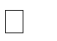 повысить эффективность, доступность и качество обучения в школе, путем организации доступа к общим образовательным ресурсам школы;обеспечить доступ школы к глобальным и региональным информационным образовательным ресурсам;внедрить в учебный процесс современные электронные средства сопровождения государственного образовательного стандарта общего образования и осуществить их интеграцию с традиционными средствами обучения;создать систему методической поддержки учителей школы, провести подготовку и переподготовку педагогических, административных кадров в области новых информационных технологий;создать учащимся условия для получения полноценного образования.Настоящая программа должна стать важным этапом в реализации развития системы образования школы. Повышение качества образования на основе информационных технологий.ПРОЕКТ «Поддержка семей, имеющих детей»Цель проекта: оказание помощи родителям (законным представителям) обучающихся в воспитании детей, охране и укреплении их физического и психического здоровья, развитии индивидуальных способностей.Ответственные за реализацию мероприятий: заместитель директора по ВР, педагог-психолог.Задачи:Оказания	психолого - педагогической	и	консультативной	помощи родителям (законным представителям).Оказания	психолого - педагогической	и	консультативной	помощи родителям (законным представителям).Повысить	эффективность	работы	родительских	комитетов	и	форм просвещения родителей.Развивать ученическое самоуправление.Идея программы - Проектирование системы управленческих действий, направленных на совершенствование и развитие качества образования.Целевые ориентирыОжидаемые результаты:психолого - педагогическая поддержка семье в воспитании детей;возрождение и развитие положительных традиций семейного воспитания;утверждение здорового образа жизни;активизация педагогического, культурного, образовательного потенциала родителей;создание высокоэффективной системы социального партнерства семьи и системы дополнительного образования по формированию у подрастающего поколения ценностей, ориентированных на всестороннее гармоничное развитие личности.Оценка предполагаемых результатов:наблюдение и анализ межличностных отношений;контроль развития личности методом анкетирования и диагностики;участие в мероприятиях, смотрах, конкурсах, выставках;отзывы детей, родителей.ПРОЕКТ «СОВРЕМЕННАЯ ШКОЛА»Цель проекта: повышение качества образования посредством обновления содержания и технологий преподавания общеобразовательных программ за счет обновления материально - технической базы школы, вовлечения всех участников образовательного процесса в развитие системы образования.Ответственные за реализацию мероприятий: заместители директора по УР, ВР, педагог - психолог.Задачи:Обновление	содержания	общеобразовательных	программ, совершенствование форм, технологий и учебно-методического содержания.Создание условий обучения и воспитания детей с ограниченными возможностями здоровья, особыми образовательными потребностями.Модернизация	системы	материально-технического	обеспечения	образовательного процесса.Разработка и внедрение комплекса мер по участию общественности в управлении учреждением и оценке качества образования.Идеи программы:Качество будущего специалиста, качество реализации научного и экономического потенциала страны во многом определяется качеством образования. Идея подпрограммы заключается в первую очередь в том, чтобы обеспечить высокое качество подготовки в школе на основе постоянного и всестороннего мониторинга системы.Целевые ориентирыНаправления реализации Проекта.Создание условий для повышения качества образования.Реализация предпрофильного и профильного обучения на уровне основного и среднего общего образования.Организация работы с одарёнными детьми.Организация работы с детьми, имеющими трудности в обучении.Качество образовательного процесса оценивается по следующим показателям:результативность деятельности Школы согласно программе развития;продуктивность и результативность образовательных программ;результаты лицензирования, аттестации и государственной аккредитации школы;достижения в конкурсах разного уровня и т. д.;эффективность механизмов самооценки, оценки достоинств и недостатков в учебной, научно - методической, административной и хозяйственной деятельности, принятиестратегически значимых решений, представленных в ежегодных публичных докладах.Проект «СОЦИАЛЬНАЯ АКТИВНОСТЬ»Цель проекта «Социальная активность» – в создании волонтерских и добровольческих центров, в которые входят школьники.Задача – организовать инфраструктуру, помогающую ученикам и преподавателям разрабатывать собственные волонтерские проекты.Социальная активность школьников заключается в активизации их жизненной позиции, повышении мотивации к учебной деятельности, включение обучающихся в общественно- полезную деятельность, участие в различных проектах и конкурсах различного уровня, направленных на развитие творческих способностей.Целевые ориентирыРеализация целей и задач проекта формирует воспитательный процесс, ориентированный на общечеловеческие нравственные приоритеты, гармонизацию взаимоотношений ребёнка с окружающим социумом, природой, самим собой; формирование у школьников готовности к самостоятельному выбору в пользу здорового образа жизни, образования, самореализации в общественно и личностно значимой творческой деятельности.ПРОЕКТ «Школа Минпросвещения»Цель проекта: создание единого образовательного пространства.Ответственные за реализацию мероприятий: заместители директора по УР, ВР, педагог- психолог.Задачи:Формирование системы управления качеством образования на основе самодиагностики; разработка методических рекомендаций, выявление и ликвидация дефицитов для реализации концепцииИдеи программы:Конструирование современной образовательной среды (Обеспечение доступности качественного образования и равных возможностей для всех обучающихся, сохранение здоровья и обеспечение безопасности обучающихся, социализация и выбор жизненного пути обучающихся, поддержка учительства).Целевые ориентиры, показатели, дефициты и управленческие решения4.УПРАВЛЕНИЕ РАЗВИТИЕМ ШКОЛЫПрограмма реализуется в период на 2024-7гг. по следующим этапам:Первый этап (2024 год) - целенаправленная работа над повышением качества, обновлением содержания и технологий организации образовательного процесса, обновлением ресурсов и инфраструктуры Школы на основе мониторинга и анализа деятельности. Отбор перспективных нововведений и проектов реформирования образовательного пространства.Второй этап (2025-2026 годы) - внедрение наработок первого этапа для обеспечения устойчивого целенаправленного развития и деятельности, включающий поэтапную реализацию проектов Программы; внедрение действенных механизмов развития школы; промежуточный контроль реализации проектов, предъявление промежуточного опыта школы. Выведение на уровень трансляции сложившегося опыта.Третий этап (2026-2027 г) - практико-прогностический, включающий реализацию, анализ, обобщение результатов работы школы; подведение итогов, осмысление результатов реализации Программы и оценка ее эффективности на основе критериев мониторинга оценки качества образования; постановка новых стратегических задач развития школы и конструирование дальнейших путей развития.ОСНОВНЫЕ	КРИТЕРИИ	И	ПОКАЗАТЕЛИ	РЕАЛИЗАЦИИПРОГРАММЫФормы и сроки отчётности о реализации программыКонтроль за выполнением программы один раз в шесть месяцев, осуществляют администрация школы, Управляющий совет школы.Директор школы:обеспечивает продвижение реализации Программы, четкое видение стратегии развития школы;осуществляет контроль за реализацией этапов Программы и ведет диалог с членами коллектива в области их ответственности;координирует разрешение внешних и внутренних конфликтов; создает условия для развития профессиональной компетентностипедагогического коллектива;осуществляет	деятельность	пофинансовому	обеспечению реализации Программы.Педагогический совет школы:принимает решения по всем важнейшим вопросам деятельности педагогического и ученического коллектива, не отнесённым к исключительной компетенции директора;осуществляет деятельность по объединению усилий педагогического коллектива школы, общественности и родителей для повышения уровня, и результативности учебно- воспитательной работы;обеспечивает поддержку реализации Программы и является внешней контролирующей инстанцией: следует четкой стратегии взаимодействия с остальными участниками реализации Программы и оказывает всяческую поддержку командам реализации Программы.Педагогический совет школы является связующим звеном между администрацией школы и родительским коллективом в процессе определения и учета родительского мнения о реализации проектов Программы.Главной задачей Педагогического совета в процессе реализации Программы является:внедрение	в	практикудостижений	педагогической науки, психологии, передового опыта учителей;анализ и коррекция по всем направлениям деятельности школы на заданном Программой уровне.Методический совет:координирует инновационную и методическую работу в школе; проводит экспертизу программ и технологий;разрабатывает учебный план;определяет проблематику и программу теоретических семинаров, практикумов и групповых консультаций с учителями;прогнозирует развитие методической деятельности.Заместитель директора по УР:собирает и анализирует информацию о состоянии учебно- воспитательного процесса, о реализации подпрограмм и проектов в рамках Программы;определяет совместно с методическими объединениями учителей ближайшие и перспективные цели по развитию форм, методов, средств и содержания учебно- воспитательного процесса;определяет зоны его ближайшего развития (по параллелям, классам, предметам); осуществляет планирование;организует исполнение учебных планов, программ, осуществляют контроль за их выполнением и оценку состояния всех направлений образовательного процесса.Заместитель директора по ВР:направляет воспитательную деятельность школьного коллектива;способствует развитию познавательных потребностей, способностей, интеллектуального, духовного потенциала личности.создаёт педагогически обоснованную и социально значимую систему внеклассной и внешкольной воспитательной работы, направленную на организацию здорового образа жизни, профилактику асоциального поведения детей и подростков, нацеленную на самоопределение и саморазвитие личности учащегося;оказывает методическую помощь классным руководителям в организации воспитательной работы.Методическое объединение учителей-предметников (ШМО:)объединяет учителей одной образовательной области;определяет задачи развития образовательной области в составе образовательной системы школы;принимает	решение	по	организации внеурочной	работы по предмету.Руководитель ШМО организует работу в соответствии с задачами Программы.В целях эффективной реализации мероприятий Программы могут создаватьсярабочие группы, которые действуют с целью достижения результатов реализации Программы и несут ответственность за понимание своей функциональной области, качество и сроки выполнения возложенных обязательств.Учитель в составе ШМО выполняет работу по апробированию новых педагогических технологий, программ в соответствии со стратегией развития школы.Психолого-педагогическая служба осуществляет диагностирование уровня развития школьников, анализирует результаты, вырабатывает рекомендации, проводит тренинги общения с учениками, родителями, педагогами, беседы, теоретические и практические семинары, индивидуальные и групповые консультации.Таким образом, механизмы управления реализацией Программы представлены следующей системой действий: планирование, распределение функций, контроль за поэтапным осуществлением всех направлений Программы, постоянный анализ объема выполнения, запланированного и динамики положительных и отрицательных процессов, причин их обусловивших, своевременная корректировка в работе по выполнению Программы.Обсуждение успехов и проблем, связанных с реализацией Программы, подведение промежуточных итогов осуществляется на Педагогических советах, Родительском совете, общешкольной родительской конференции с последующим размещением отчетов и обсуждением Программы на школьном сайте, в ежегодном публичном докладе директора.5.ФИНАНСОВЫЙ ПЛАН РЕАЛИЗАЦИИ ПРОГРАММЫ РАЗВИТИЯ ШКОЛЫУспешность реализации Программы развития будет возможна в рамках эффективного расходования ежегодной субсидии из муниципального бюджета на выполнение утвержденного муниципального задания (МЗ) и привлечения дополнительных финансовых средств от иной приносящей доход деятельности (ИПДД) - целевые районные программы, гранты, благотворительность.Ответственный исполнительПрограммыМуниципального бюджетного общеобразовательного учреждения «Старокиструсская средняя школа» Спасского муниципального района Рязанской областиОснования дляразработки программыКонституция Российской Федерации;Федеральный закон «Об образовании в Российской Федерации» от 29.12.2012 № 273-ФЗ.Государственная программа РФ «Развитие образования» на 2018-2025 годы. Утверждена постановлением Правительства РФ от 26.12.2017 №1642(ред. от 07.07.2021);Стратегия развития воспитания в Российской Федерации на период до 2025 года (утв. распоряжением Правительства Российской Федерации от 29 мая 2015 года N 996-р);Национальный проект «Образование», утвержден президиумом Совета при президенте РФ (протокол от 03.09.2018г. №10);Распоряжение Минпросвещения России от 21.06.2021г. №Р-126 «Об утверждении ведомственной целевой программы«Развитие дополнительного образования детей, выявление и поддержка лиц, проявивших выдающиеся способности»; Концепция духовно - нравственного развития и воспитания личности гражданина в России;Федеральный государственный образовательный стандарт начального общего образования (приказ от 31.05.2021 № 286 Министерства просвещения Российской Федерации «Обутверждении федерального государственногообразовательного стандарта начального общего образования»);Федеральный государственный образовательный стандарт основного общего образования (приказ от 31.05.2021 № 287 Министерства просвещения Российской Федерации «Об утверждении федерального государственногообразовательного стандарта начального общего образования»);Федеральный государственный образовательный стандарт среднего общего образования, утвержденным приказом Министерства образования и науки Российской Федерации от 17.05.2012 № 413 с изменениями от 12.08.2022г. № 732(далее- ФГОС СОО);Федеральная образовательная программа начального общего образования (далее - ФОП НОО) (приказ № 372 от 18.05.2023г.);Федеральная основная образовательная программа основного общего образования (далее — ФОП ООО) (приказ № 370 от 18.05.2023г.);Федеральная основная образовательная программа среднего общего образования (далее — ФОП СОО) (приказ № 371 от 18.05.2023г.);Федеральные проекты: «Школа Минпросвещения России»,«Моя школа»;Региональные проекты Рязанской области по реализации Национального проекта «Образование»Муниципальные	проекты Спасского района района.Разработчик программыКандидат на участие в конкурсе на замещение вакантной должности руководителя (директора) МБОУ «Старокиструсская средняя школа» Спасского муниципального района Рязанской областиЦель (цели) ПрограммыСовершенствование образовательной среды школы, ориентированной на позитивную социализацию обучающихся с различными образовательными потребностями и возможностями через повышение качества и эффективности деятельности всех компонентов образовательной системы школы в соответствии со стратегией    развития    российского    образования,современными потребностями общества.Основные задачи ПрограммыДобиваться качества образования, соответствующего требованиями ФГОС за счет конструирования индивидуальных образовательных траекторий различных групп, обучающихся; совершенствовать методики преподавания с привлечением инновационных технологий.Повышать	профессиональнуюкомпетентность педагогических кадров через реализацию технологии методического сопровождения образовательного процесса в условиях реализации ФГОС.Создавать условия для:- индивидуального развития личности, выявления и реализации возможностей каждого ребенка, поддержки одаренных и талантливых детей;-профессионального самоопределения обучающихся посредством организации системы профориентационной работы, предпрофильной и профильной подготовки.Развивать воспитательную среду, формирующую активную жизненную позицию обучающихся через вовлечение их в общественно-значимую деятельность и систему дополнительного образования.Совершенствовать систему общественного управления школой и социального партнёрства через разработку и реализацию совместных проектов, направленных на совершенствование учебно-воспитательного процесса и материально-технического обеспечения школы.Формировать:безопасную, комфортную, экономически эффективную цифровую среду, позволяющую управлять образовательным процессом, контролировать и анализировать его результаты;образовательную среду, обеспечивающую сохранение здоровья, социальной комфортности, безопасности участников образовательного процесса.ПодпрограммыПроект «Успех каждого ребёнка»; Проект «Современная школа»;Проект «Цифровая образовательная среда»; Проект «Социальная активность»;Проект «Поддержка семей, имеющих детей»;Проект «Учитель будущего»;Проект «Школа Минпросвещения».Сроки реализацииПрограмма реализуется в период с 2024 по 2027годы. Этапы реализации:Первый этап (1 полугодие 2024 год) - подготовительный1. Создание условий для реализации Программы развития ОУ:2.Развитие материально-технической и информационно - технологической базы ОУ для реализации Программы;3.Разработка необходимых локальных актов;4.Научно - методическое и нормативно - правовое сопровождение реализации Программы развития;5.Расширение социального партнерства.Второй этап (2 полугодие 2024 –1 полугодие 2027 года) – реализующий.Реализация мероприятий по направлениям Программы развития.Текущий мониторинг и анализ результатов реализации Программы развитияТретий этап (2027 год) – аналитико - обобщающий.Анализ, систематизация и обобщение достигнутых результатов развития Школы, формирование концептуально - организационной основы для разработки Программы развития на 2024­2030 гг.Показатели ПрограммыУдельный вес численности обучающихся Школы, которым представлена возможность обучаться в соответствии сосновными современными требованиями, в общей численности обучающихся;Удельный вес числа образовательных организаций,обеспечивающих представление нормативно - закрепленного перечня сведений о своей деятельности на официальном сайте, в общем числе представляемых сведений;Доля созданных условий для безопасного пребывания обучающихся, воспитанников, работников в общем числе созданных условий для функционирования Школы;Доля исполнения бюджетных обязательств в отчетном году Школой в общем объеме запланированных бюджетных обязательств;Удельный вес численности детей, принявших участие в массовых спортивных, досуговых и интеллектуальных мероприятиях, в общем количестве детей школьного возраста;Доля педагогических работников Школы, прошедших повышение квалификации, в том числе в центрахнепрерывного повышения профессионального мастерства;Охват детей деятельностью образовательного центраестественно-научной и технологической направленности«Точка роста» МБОУ «Старокиструсская СШ»;Доля обучающихся, для которых созданы равные условия получения качественного образования вне зависимости от места их нахождения посредством предоставления доступа к федеральной информационно - сервисной платформе цифровой образовательной среды;Доля педагогических работников, использующих сервисы  федеральной информационно - сервисной платформы цифровой образовательной среды;Ожидаемые результатыповышение удовлетворенности населения качеством образовательных услуг;соответствие условий во всех общеобразовательных организациях требованиям федеральных государственных образовательных стандартов;обновление материально-технической базы на основе современных требований к оснащению образовательного процесса;обновление основных образовательных программ в соответствии с ФГОС и ФОП;внедрение цифровой модели образовательной среды;создание условий, обеспечивающих развитие лидерских способностей и управленческих компетенций резерва руководителей;100% обеспеченность специалистами и педагогами для организации службы сопровождения детей с ОВЗ; организация психолого - педагогического сопровождения обучающихся;повышение доли обучающихся, участвующих в творческих, интеллектуальных конкурсах и олимпиадах различного уровня – до 70% к общему числу обучающихся;повышение доли участников до 80% открытых онлайн - уроков, реализуемых с учётом опыта цикла открытых уроков«Проектория», «Уроки цифры» или иных аналогичных по возможностям, функциям и результатам проектов;охват 100% обучающихся доступной удовлетворяющей потребностям внеурочной деятельностью; успешная реализация инклюзивного образования в школе;включение	100%	обучающихся	школы	в исследовательскую и проектную деятельность;создание условий для поддержки детских социальных инициатив и проектов, организации детских сообществ и объединений для успешной самореализации обучающихся (устойчивый рост участников волонтёрского движения, Российского движения школьников и т.п.).включение не менее 80 % доля обучающихся, в активную социальную деятельность.Управление реализацией программыУправление реализацией программы осуществляется Управляющим Советом школы, педагогическим и методическим советом,администрацией школыОфициальный сайт ООПриказ	обутверждении программыИсточники финансированияФинансирование программы осуществляется за счет	бюджетных	и	внебюджетных	средств,привлеченных средств.№п/пСодержание деятельностиСроки1.Развитие модели выявления и сопровождения детей, проявляющих выдающиеся способности.202420272.Получение обучающимися рекомендаций по построению индивидуального учебного плана в соответствии с выбранными профессиональными компетенциями.202420273.Освоение и внедрение методологии сопровождения, наставничества и шефства для обучающихся.202420274.Совершенствование методики сопровождения обучающихся, участвующих в олимпиадах, научно-исследовательских конкурсах и конференциях.202420275.Создание универсальной модели дополнительного образования (в том числе с учетом сетевого взаимодействия) учитывающим индивидуальные потребности детей.202420276.Участие	в	открытых	онлайн-уроках	«Проектория»(ранняя профориентация учащихся).202420277.Участие в проекте «Билет в будущее».202420278.Развитие	социального	партнёрства	с	организациями202420279.Участие обучающихся в конкурсах, олимпиадах, научно-практических конференциях разных уровней.20242027№Целевой показательЗначение показателя1.Результативность ГИА.Стабильность результатов, положительная динамика.2.Количество разработанных типовых индивидуальных образовательных маршрутовЕд.3.Динамика результативности участия в олимпиадах, конкурсах, фестивалях различного уровняСтабильность иположительная динамика4.Количество исследовательских проектов, в том числе межпредметныхЕд.5.Повышение социальной активности детей «группы риска» и их родителей.Число мероприятий6.Рост удовлетворенности обучающихся и родителей работой школы по развитию одаренности детей% удовлетворенных родителей по результатаманкетирования7.Количество конкурсных мероприятий муниципального, регионального, всероссийскогоуровней, в которых приняли участие дети, результативность участияЕд. по каждому уровню Количество побед ипризовых мест по каждому уровню8.Вариативность направлений дополнительногообразования и внеурочной деятельности, доступных детям.Ед.№п/ пСодержание деятельности1.Создание	системы	непрерывного	планомерного повышения20241.квалификации, в том числе на основе использования современныхцифровых технологий.20252.Создание условий для участия педагогических работников в20242.профессиональных семинарах, программах обмена опытом и лучшими практиками.20273.Включение педагогов в национальную систему педагогического роста, в20243.том числе внесение изменений в должностные инструкциипедагогических работников, руководителя образовательной организации20274Участие педагогов в добровольной независимой оценке профессиональной квалификации202420275.Участие педагогических работников в конкурсах профессионального20245.мастерства разных уровней.20276.Исполнение требований ФГОС к кадровым условиям реализации образовательных программ при формировании кадрового состава образовательной организации.202420277.Модернизация системы работы с «молодыми специалистами» и вновь принятыми учителями (до 35 лет), вовлечение их в различные формы поддержки и сопровождения.202420278.Увеличение	количества	реализуемых	социально -образовательных проектов, новых дополнительных программ и программ внеурочной деятельности202420279.Разработать систему мер, направленных на развитие у педагоговинновационного поведения и формирование новых профессиональных позиций (менеджера индивидуальных образовательных маршрутовобучающихся, дизайнера педагогических сред, специалиста по управлению качеством образования).20242027№Целевой показательЗначение показателя1Рост количества педагогических работников, повысивших квалификацию.Положительная динамика в %.2Количество мероприятий различного уровня, в которых приняли участие педагоги.Положительная динамика %, Ед.3Количество педагогов, вовлеченных в инновационнуюдеятельность.Ед.,результативность.4Рост профессионального статуса педагогов.Экспертная оценка.5Презентация педагогического опыта через печатные издания различных уровнейКоличество изданий.6Публикации в интернет, повышающие статус профессиипедагогаКоличество публикаций7.Активность педагогов, представляющих свой опыт.Количество выступлений и выступавших.№п/ пСодержание деятельностиСроки1.Освоение целевой модели цифровой образовательной среды.202420272.Создание	и	функционирование	единой	информационной системы«Цифровая	школа»	для	обеспечения	полногоэлектронного документооборота деятельности образовательной организации.202420273.Создание условий для повышения квалификации педагогов образовательной организации в области современных технологий онлайн - обучения.202420274.Внедрение в основные общеобразовательные программы современных цифровых технологий.202420255.Внедрение механизма обеспечения качества результатов обучения независимо от места нахождения (онлайн - курсы, система moodle, дистанционное образование и т.Д.).202420266.Развитие планового участия в системе дистанционных конкурсов, олимпиадах, фестивалях и т.д.202420277.Усовершенствование системы использования «Электронного портфолио обучающегося».202420278.Создание условий для использования педагогическими работниками«Электронного кабинета учителя».202520279.Внедрение современных цифровых технологий в образовательный процесс.20242027№Целевой показательЗначение показателя1.Количество педагогов образовательной организации повысившихквалификацию в области современных технологий онлайн - обучения.% от общего количества педагогическихработников2.Количество разработанных типовых индивидуальных образовательных маршрутов и траекторий, имеющих интернет - поддержку.Ед.3.Количество предметов, преподавание которых сопровождается различными формами дистанционной поддержки.Ед.4.Количество участия в системе дистанционных конкурсов, олимпиадах,фестивалях и т.д.Ед.5.Количество модулей дистанционной поддержки образовательного процесса.Ед.№п/ пСодержание деятельностиСроки1.Оказание методической, психолого - педагогической, диагностической и консультативной помощи родителям (законным представителям).202420272.Индивидуальное и групповое семейное консультирование родителей (законным представителям).202420273.Проведение	обучающих	семинаров	в	рамках	повышения	ИКТ202420274.Социально - правовое просвещение родителей (законных представителей). Родительский лекторий.202420275.Реализация Программы родительского всеобуча.202420276.Включение родителей (законных представителей) в различные формы активного взаимодействия с ОУ.202420277.Организация совместной деятельности родителей и детей (познавательная, трудовая и профориентационная, спортивная и туристическая, досуговая, духовно - нравственная деятельность).202420278.Реализация	проектов	и	программ,	направленных	на развитие родительских компетенций.202420279.Создание	эффективной	системы	взаимодействия родительских комитетов.20242027№Целевой показательЗначение1.Рост удовлетворенности родителей (законных представителей) работой школы по развитию взаимодействия.% порезультатам анкетирования2.Количество консультирования родителей (законным представителям), проведения семинаров и т.п. .Ед.3.Количество совместных мероприятий, проектов.Ед.№п/ пСодержание деятельностиСрок и1.Обновление содержания программ, составляющих основу образовательной программы, в связи с реализацией государственных стандартов.202420272.Разработка новых дополнительных общеразвивающих программ, направленных на организацию работы с одаренными детьми на основе построения индивидуальных образовательных траекторий с учетом изменений в технологических и организационно - педагогических условиях образовательного процесса.202420273.Обновление	содержания	адаптированных		программ	для	детей ограниченными	возможностями	здоровья,	особымиобразовательными потребностями.202420274.Внедрение системы мониторинга одаренности детей.202420275.Разработка и внедрение программы внеурочной деятельности«Моделирование и робототехника», как пропедевтика нового содержания предмета «Технология»202520276.Расширение сферы применения механизмов сетевого взаимодействия при реализации образовательных программ Технология и Информатика.202520277.Внедрение лучших практик обмена опытом между обучающимися с привлечением представителей работодателей, в том числе в онлайн  –формате.202520278.Усовершенствование системы непрерывного профессионального развития и повышения квалификации педагогических работников, работающих с детьми с особыми образовательными потребностями.202420259.Обеспечение дифференцированных условий обучения и воспитания детей сограниченными возможностями здоровья в соответствии с рекомендациями психолого – медико - педагогической комиссии.2024202710.Обеспечение участия всех детей с особыми образовательными потребностями в проведении воспитательных, культурно - развлекательных,  спортивно-  оздоровительных  и  иных  досуговыхмероприятиях.202411.Создание	диагностического	инструментария,	реализация программы диагностик:		«Готовность к обучению»,	«Адаптация	пятиклассников»,«Диагностика мотивационной и личностной сферы обучающихся» (введение электронного мониторинга).2024202712.Создание системы взаимодействия специалистов образовательнойорганизации, обеспечивающее системное сопровождение детей с особыми Образовательными потребностями (сетевое взаимодействие).2024202713.Создание эффективной системы профессионального взаимодействия(социальное партнёрство) образовательной организации с внешними ресурсами.2024202714.Обновление	материально-технического	обеспеченияобразовательного процесса с учетом изношенности.2024202715.Обновление информационно - коммуникационного пространства с учетом современных требований.2023202716.Обновление МТБ для обучения лиц с ограниченными возможностями здоровья и инвалидами по программе «Доступная среда»: обновление оборудования и дидактического материала кабинета педагога - психолога.2025202717.Закупка современного оборудования, отвечающим целям и задачампрограмм дополнительного образования и реализации внеурочной деятельности.2024202718.Обеспечение открытости школы, доступность актуальной информации. Модернизация система оповещения всех участников образовательного пространства с использованием современных мессенджеров.2024202719.Апробация модели вовлечения общественно - деловых объединений и участие представителей учредителя в принятии решений по вопросам управления образовательной организации.2025202720.Создание системы общественного управления и контроля за деятельностью школы (вопросы политики управления качеством образования, мониторинг реализации общественного заказа).2024-202721.Развитие социального партнёрства с организациями и производственными предприятиями в рамках предпрофильного обучения.20242027№Целевой показательЗначениепоказателя1.Рост удовлетворенности учащихся и родителей работой школы.Положительная динамика в %2.Количество поддержки социальными партнерами проектов образовательного процесса.Ед.3.Распределение обучающихся по группам здоровьяСтабильность состава иположительная динамика4.Количество детей, занимающихся спортом, количество сдавших нормы ГТОЧел.5.Количество детей, занимающихся здоровье созидающими видами досуговой деятельностиЧел.6.Количество семей, активно участвующих в работе школы по формированию здорового образа жизниЕд.3.Распределение обучающихся по группам здоровьяСтабильность состава иположительнаядинамика4.Количество детей, занимающихся спортом, количество сдавших нормы ГТОЧел.5.Количество семей, активно участвующих в работе школы по формированию здорового образа жизниЕд.6.Полнота исполнения Муниципального задания (начальная, основная, средняя школа)100%, 100%, 100%,7.Сохранность контингента школыВ соответствии с расчетнойнаполняемостьюНаименование задачиРезультатСрокиЭффективное взаимодействие с родительскойобщественностью и социальной средойРазработан и утвержден локальный акт Школы о взаимодействии с сообществом20242027Взаимодействие школы с окружающей социальной средой (семья, общественные структурыи др.).Разработаны и утверждены программы сотрудничества; Подписаны договоры о сотрудничестве20242026Участие	в	муниципальном проекте «Мы - волонтёры»Ознакомление с проектом; Определение направления участия20242027Привлечены родители к реализации проекта«Мы - волонтёры»Разработка комплекса мер по поддержке участников20242027Связь школьных волонтеров с другими сообществамиПодписание соглашения о сетевом взаимодействии с детским технопарком, школами, реализующими проект «Точка роста»  для  проведения   практическихзанятий для волонтеров20242027№Целевой показательЗначениепоказателя1.Рост удовлетворенности учащихся и родителей работой школы.Положительнаядинамика в %2.Количество поддержки социальными партнерами проектов образовательного процесса.Ед.3.Положительное воздействие школы на социальную средуСтабильность состава иположительная динамика4.Участие школы в решении социальных и Экологических проблемЧел.5.Доля	родителей, активных участников проектаЕд.6.Доля обучающихся, охваченных обновленными программами дополнительного образования по направлению «Волонтеры»Ед.7.Доля обучающихся, охваченных обновленными программами дополнительного образованияСтабильность состава иположительнаядинамика8.Количество	лидеров	в социальной сфереЧел.9.Доля	педагогов	– участников проектаЕд.Показатель оцениванияЗначение оцениванияБал льн аяоце нкаМагистральноенаправление,ключевое условиеКритерийДефицитыУправленческие действия/решенияСрокиРеализация учебных планов одного илинескольких профилей обучения и (или) индивидуальныхучебных планов (критический показатель)Реализация 1профиля или 1 индивидуального учебного плана1Магистральное направление«Знание»Образовательный процессНедостаточная работа по подготовке обучающихся к выбору профиля обучения.Назначение педагога-куратора для индивидуального сопровождения обучающегося: консультирования по выбору предметов ГИА, по определению профиля, личного образовательного маршрута и т. д.Организация психолого-педагогической диагностики по выявлению индивидуальных способностей и особенностей развития.Организация индивидуальной работы с родителями по принятию идей персонализации образовательной деятельности.2024- 2027Реализация учебных планов одного илинескольких профилей обучения и (или) индивидуальныхучебных планов (критический показатель)Реализация 1профиля или 1 индивидуального учебного плана1Магистральное направление«Знание»Образовательный процессНедостаточноекачество управления формированием и функционированием системыметодического и организационно - педагогического обеспечения профильного обучения,дифференциации и индивидуализации обучения.Актуализация требований ЛНА (Положение об организации профильного обучения, индивидуальных учебных планах, ИОМ педагогических работников).Проведение самообследования ресурсных условий (материально-технических, кадровых, информационных и др.) для реализации профильного обучения в образовательной организации.Обеспечение административного контроля организации профильного обучения.Осуществление экспертизы учебных планов профилей и индивидуальных учебных планов напредмет их соответствия требованиям ФГОС общего образования.Проведение диагностики способностей, образовательных и профессиональных потребностей обучающихся в профильном обучении.Организация обучения педагогов по составлению индивидуальных учебных планов.Организация обучения педагогов на курсах повышения квалификации по преподаванию предметов на профильном уровне.Использование автоматизированных систем по организационно - управленческим вопросам (учет2024- 2027персональной нагрузки обучающихся и педагогов,контроль прохождения ИОМ, составление и корректировка расписания).Не обеспечивается реализация требований ФГОСобщего образования к организации профильного обучения, в том числе в форме ИУП.Обеспечение профессиональной ориентации и предоставление возможности каждомуобучающемуся проявить свои интеллектуальные и творческие способности при изучении учебных предметов, которые необходимы для продолжения получения образования и дальнейшей трудовойдеятельности в областях, определенных Стратегией научно - технологического развития.Включение в основную образовательную программу учебных планов различных профилей обучения в соответствии с требованиями ФГОС.Предоставление обучающимся в соответствии с требованиями ФГОС СОО возможность формирования индивидуальных учебных планов, включающих обязательные учебные предметы,изучаемые на уровне среднего общего образования (на базовом или углубленном уровне), дополнительные учебные предметы, курсы по выбору обучающихся.Обеспечение возможности индивидуального развития обучающихся посредством реализации индивидуальных учебных планов с учетом получения предпрофессиональных знаний и представлений, направленных на осуществление осознанного выбора образовательной программы следующего уровня образования и (или) направленности.Обеспечение кадровых, материально-технических и финансовых ресурсов для реализации ИУП.2024- 2027Углубленное изучение отдельных предметовУглубленное изучение одного или болеепредметовреализуется не менее чем в одном классе одной из параллелей со1Магистральное направление«Знание»Образовательный процессОтсутствие системы изучение интересов и запросов обучающихся и их родителей (законных представителей).Организация психолого-педагогической диагностики по выявлению образовательных интересов и потребностей, способностей и талантов обучающихся.Организация индивидуальной работы с родителями обучающихся по изучению запросов и ожиданий.Назначение педагога-куратора для индивидуального сопровождения обучающегося: консультирования повыбору предметов ГИА, по определнию профиля, личного образовательного маршрута и т. д.2024- 20272 по 9 классИндивидуальная работа с родителями детей по принятию идей персонализации в образовательной деятельности.2 по 9 классОтсутствие практики взаимозачетарезультатов, полученных в иныхорганизациях.Принятие локально - нормативных актов по взаимозачету образовательных результатов.2024- 2027Реализация рабочих программ курсов внеурочнойдеятельности, в том числе курса Разговоры о важном (критический показатель)Обучающимся обеспечено не менее 5‒9часов еженедельных занятий внеурочнойдеятельностью2Магистральное направление«Знание»Обеспечение удовлетворения образователь-ных интересов и потребностей обучающихсяНе обеспечивается реализация внеурочнойдеятельности в соответствии с требованиями ФГОС.Организация выявления способностей, склонностей образовательных интересов и потребностей обучающихся.Организация выявления запросов и ожиданий родителей (законных представителей обучающихся.Создание рабочих групп педагогических работников для разработки программ курсов внеурочнойдеятельности/внесения корректировок в программы курсов внеурочной деятельности.Обеспечение при разработке программ курсов внеурочной деятельности формирования и развития конкретных планируемых предметных иметапредметных результатов.Обеспечение качества образовательной деятельности на занятиях курсов внеурочной деятельности.Обеспечение мониторинга качества образовательной деятельности на занятиях курсов внеурочнойдеятельности.Обеспечение мониторинга результатов образовательной деятельности.Создание материально-технических, информационно- технических условий для эффективной реализации рабочих программ курсов внеурочной деятельности, втом числе курса «Разговоры о важном».2024- 2027Участие обучающихся во Всероссийской олимпиаде школьниковУчастие в региональном этапе2Магистральное направление«Знание»Обеспечение удовлетворения образовательных интересов и потребностей обучающихсяНедостаток организации вовлечения обучающихся в олимпиадное движение школьников иподготовки к участию обучающихся воВсероссийскойСоздание системы работы с одаренными детьми, включающую выявление, поддержку и сопровождение, развитие интеллектуальной одаренности.Повышение мотивации и интереса обучающихся к участию в олимпиадном движении.Обеспечение разработки программ подготовки обучающихся к участию в олимпиадном движении на всех уровнях от школьного до всероссийского.Организация систематической подготовки2024- 2027олимпиаде школьников.обучающихся к участию в олимпиадном движении на всех уровнях от школьного до всероссийского.Обеспечение мотивации и интереса обучающихся к участию в школьном туре ВСОШ.Анализ результатов школьного этапа ВСОШ, прогнозирование результатов муниципального/регионального/ заключительного этапа.Создание системы мер морального и материального стимулирования педагогических работников, обеспечивающих участие обучающихся волимпиадном движении.Создание системы мер морального и материального стимулирования обучающихся, в участвующих в олимпиадном движении.Не обеспечивается подготовка обучающихся к участию в олимпиадном движении.Осуществление анализа результатов школьного этапа ВСОШ, прогнозирование результатов муниципального /регионального/ заключительного этапа.Обеспечение индивидуальной подготовки обучающихся в муниципальном/ региональном/заключительном этапе ВСОШ.Организация развития предметно-методических компетенций учителей, обеспечивающих подготовку обучающихся к участию в олимпиадном движении.Привлечение педагогических работников в качестве эксперта, члена жюри на различных этапахпроведения олимпиады.Привлечение партнеров из вузов в рамках сетевого взаимодействия для обеспечения подготовкиобучающихся.2024- 2027Наличие победителей и призеров этаповВсероссийской олимпиады школьниковНаличиепобедителей и (или) призеров муниципального этапаВсероссийской олимпиады школьников1Магистральное направление«Знание»Обеспечение удовлетворения образователь-ных интересов и потребностей обучающихсяНедостаток организации вовлечения обучающихся в олимпиадное движение школьников иподготовки к участию обучающихся воВсероссийской олимпиаде школьников.Создание системы работы с одаренными детьми, включающую выявление, поддержку и сопровождение, развитие интеллектуальной одаренности.Повышение мотивации и интереса обучающихся к участию в олимпиадном движении.Обеспечение разработки программ подготовки обучающихся к участию в олимпиадном движении на всех уровнях от школьного до всероссийского.Организация систематической подготовки обучающихся к участию в олимпиадном движении навсех уровнях от школьного до всероссийского.2024- 2027Создание системы мер морального и материального стимулирования педагогических работников, обеспечивающих участие обучающихся волимпиадном движении.Создание системы мер морального и материального стимулирования обучающихся, в участвующих волимпиадном движении.Не обеспечивается подготовка обучающихся к участию в олимпиадном движении.Осуществление анализа результатов школьного этапа ВСОШ, прогнозирование результатов муниципального /регионального/ заключительного этапа.Обеспечение индивидуальной подготовки обучающихся в муниципальном/ региональном/заключительном этапе ВСОШ.Организация развития предметно - методических компетенций учителей, обеспечивающих подготовку обучающихся к участию в олимпиадном движении.Привлечение педагогических работников в качестве эксперта, члена жюри на различных этапахпроведения олимпиады.Привлечение партнеров из вузов в рамках сетевого взаимодействия для обеспечения подготовки обучающихся.2024- 2027Сетевая форма реализацииобщеобразовательных программ (наличие договора(-ов) о сетевой форме реализации общеобразовательных программ;наличие общеобразовательных программ, реализуемых в сетевой форме)Неосуществляется сетевая формареализации общеобразова-тельныхпрограмм0Магистральное направление«Знание»Обеспечение удовлетворения образователь-ных интересов и потребностей обучающихсяНе обеспечивается сетевая формареализации образовательных программ.Обеспечение определения потребностей, направлений и ожидаемых результатов взаимодействия с социальными партнерами образовательнойорганизации.Организация взаимодействия общеобразовательной организации с участниками образовательных отношений, органами государственной власти,местного самоуправления, учредителем (собственником), общественными и другими организациями, представителями СМИ.Организация взаимодействия с предприятиями для использования ресурсов профессионально - производственной среды с целью профессионального определения, осознанного выбора обучающимися образовательно - профессиональных маршрутов, готовности к дальнейшему обучению и успешной социализации.Создание материально - информационно-технических условий для разработки и реализации2024- 2025общеобразовательных программ, реализуемых в сетевой форме.Создание рабочих групп педагогических работников для создания и экспертизы общеобразовательных программ, реализуемых в сетевой форме, общеобразовательных программ.Обеспечение реализации и контроль качества результатов общеобразовательных программ, реализуемых в сетевой форме.Разработанность локальных актов (далее‒ЛА) в части организации образованияобучающихся с ОВЗ, с инвалидностьюРазработаны отдельные ЛА, или есть указание в общих ЛА на особенности организации образования обучающихся с ОВЗ, синвалидностью по отдельным вопросам (не охватывает все вопросы организации образования обучающихся с ОВЗ, синвалидностью)1Магистральное направление«Знание»Обеспечение условий для организации образования обучающихся с ограниченным ивозможностям и здоровья(ОВЗ), синвалидностьюРазработанные ЛА по вопросаморганизации образования обучающихся с ОВЗ, с инвалидностью не охватывают все вопросы организации образования обучающихся с ОВЗ, с инвалидностью.Осуществление корректировки имеющихся ЛА и(или) разработка ЛА с целью обеспечения организации образования обучающихся с ОВЗ, с инвалидностью.Организация административного контроля за соблюдением требований локальных актов в части организации образования обучающихся с ОВЗ, с инвалидностью.2024- 2027Кадровое обеспечение оказания психолого- педагогической и технической помощи обучающимся с ОВЗ, с инвалидностьюОбеспечено частично1Магистральное направление«Знание»Обеспечение условий для организации образования обучающихся с ограниченным ивозможностям и здоровья(ОВЗ), синвалидностьюОтсутствие специалистов по оказанию психолого- педагогической и технической помощи обучающимся с ОВЗ, с инвалидностью,узких специалистов (психологов, педагогов-логопедов, дефектологов и т.д.).Взаимодействие (в том числе с использованием дистанционных образовательных технологий) с ресурсными центрами (психологические центры, центры социальной помощи семьям и детям, психолого-медико-социального сопровождения,образовательные учреждения, реализующие АООП, правоохранительные органы (КДН, ПДН), органы здравоохранения, социальной защиты, опеки ипопечительства и др.).Привлечение узких специалистов из других образовательных организаций.2024- 2027Наличие специальных технических средствНепредусмотрено0Магистральное направлениеОбеспечение условий дляНевыполнение управленческойПроведение анализа оснащенности образовательной организации специальными техническими средствами2024-обучения (далее ‒ТСО) индивидуального и коллективного пользования (при наличии в общеобразовательной организации обучающихся с ОВЗ, с инвалидностью)«Знание»организации образования обучающихся с ограниченным ивозможностям и здоровья(ОВЗ), синвалидностьюкомандой общеобразовательной организацииадминистративной функции контроля за наличием ТСО индивидуального и коллективного пользования, автоматизированных рабочих мест (при наличии в общеобразовательной организацииобучающихся с ОВЗ, с инвалидностью).обучения индивидуального и коллективного пользования с целью выявления потребностей.Осуществление своевременной подачи заявок наоснащение ТСО, автоматизированных рабочих мест и классов для обучающихся с ОВЗ, с инвалидностью.Обеспечение контроля наличия ТСО, индивидуального и коллективного пользования, автоматизированных рабочих мест (при наличии в общеобразовательной организации обучающихся с ОВЗ, с инвалидностью)Обеспечение приобретения ТСО рабочих мест для обучающихся с ОВЗ, с инвалидностью.2027Реализация учебно- исследовательской и проектнойдеятельности(критичес-кий показатель)Обучающиеся участвуют в реализации проектной и/илиисследователь-скойдеятельности1Магистральное направление«Знание»Образователь-ный процесс2024- 2027Реализация федеральных рабочих программ по учебным предметам (1‒11 классы)(критическийпоказатель) (с 1 сентября 2023 года)100% учителей используют программы учебныхпредметов, содержание и планируемые результаты которых не ниже соответствующ их содержания и планируемых результатовфедеральных рабочих программ учебныхпредметов1Магистральное направление«Знание»Образователь-ный процессРеализацияфедеральных рабочих программ по учебным предметам (1‒11классы) (критический показатель) (с 1сентября 2023 года)2023- 2027Обеспеченностьучебниками и учебными пособиямиОбеспечено учебниками и учебными пособиями вполном объеме2Магистральное направление«Знание»Образовательн ый процессОбеспеченность учебниками иучебными пособиямиПрименение электронных образовательных ресурсов (ЭОР) изфедерального перечняПредусмотрено1Магистральное направление«Знание»Образовательн ый процессПрименение электронных образовательных ресурсов (ЭОР) из федеральногоперечняРеализация исоблюдение требований локального акта,регламентирующего формы, порядок, периодичность текущего контроля успеваемости и промежуточнойаттестации обучающихся (критический показатель)100% учителей и членов управленческо й команды школысоблюдают требования локального акта,регламентирую щего формы, порядок, периодичность текущего контроляуспеваемости и промежуточно й аттестации обучающихся1Магистральное направление«Знание»Функциониров аниеобъективной внутренней системы оценкикачества образованияРеализация и соблюдение требований локального акта,регламентирующего формы, порядок, периодичностьтекущего контроля успеваемости и промежуточной аттестации обучающихся (критический показатель)Реализация исоблюдение требований локального акта,регламентирующего внутреннюю систему оценки качества образования (критическийпоказатель)100% учителей и членов управленческо й команды школысоблюдают требования локального акта,регламентирую щего формы,порядок, периодичность1Магистральное направление«Знание»Функциониров аниеобъективной внутренней системы оценкикачества образованияРеализация и соблюдение требований локального акта,регламентирующего внутреннюю систему оценки качества образования (критическийпоказатель)текущего контроляуспеваемости и промежуточной аттестации обучающихсяПланирование оценочных процедур с учетом графиковпроведенияфедеральных и региональных (при наличии) оценочных процедур (сводный график оценочных процедур размещен на официальном сайтешколы)Да1Магистральное направление«Знание»Функциониров аниеобъективной внутренней системы оценкикачества образованияПланирование оценочных процедур с учетом графиков проведенияфедеральных и региональных (при наличии) оценочных процедур (сводный график оценочных процедур размещен на официальномсайте школы)Отсутствие выпускников 11 класса, получивших медаль За особые успехи в учении, которые набрали по одному из предметов ПО ВЫБОРУ на ЕГЭ менее 70 баллов (при реализации среднего общего образования)Отсутствие выпускников 11 класса, получивших медаль «За особые успехи в учении», которые набрали по одному изпредметов ЕГЭменее 70 баллов1Магистральное направление«Знание»Функциониров аниеобъективной внутренней системы оценкикачества образованияОтсутствие выпускников 11класса, получивших медаль За особые успехи в учении, которые набрали по одному из предметов ПО ВЫБОРУ на ЕГЭменее 70 баллов (при реализации среднего общего образования)Образовательная организация не входит в перечень образовательных организаций спризнаками необъективных результатовобразовательна я организация не входит в перечень образовательн ыхорганизаций с признаками необъективных результатов поитогам двух предыдущих2Магистральное направление«Знание»Функциониров аниеобъективной внутренней системы оценкикачества образованияОбразовательная организация не входит в перечень образовательных организаций с признакаминеобъективных результатовучебных годовОтсутствие выпускников 9 класса, не получивших аттестаты об основном общем образовании, в общей численности выпускников 9 класса(за предыдущий учебный год)Отсутствие выпускников 9 класса, не получивших аттестаты об основномобщем образовании1Магистральное направление«Знание»Функциониров аниеобъективной внутренней системы оценкикачества образованияОтсутствие выпускников 9 класса, не получивших аттестаты об основном общемобразовании, в общей численностивыпускников 9 класса (за предыдущийучебный год)Отсутствие выпускников 11 класса, не получивших аттестаты о среднем общем образовании, в общей численностивыпускников 11 класса (за предыдущийучебный год)Отсутствие выпускников 11 класса, не получивших аттестаты о среднем общем образовании1Магистральное направление«Знание»Функциониро-ваниеобъективной внутренней системы оценкикачества образованияОтсутствие выпускников 11 класса, не получившихаттестаты о среднем общем образовании, в общей численности выпускников 11класса (запредыдущий учебный год)Диверсификациядеятельности школьных спортивных клубов (далее ШСК) (по видам спорта)От 1 до 4 видов спорта в ШСК1Магистральное направление«Здоровье»Создание условий для занятий физической культурой и спортомОтсутствие сетевой формы реализации программы.Определение сетевых партнеров (предприятия, организации) в ближайшем окружении илидистанционно, которые могли бы предоставить школе ресурсы (профессиональные кадры, материально- техническую базу, образовательные ресурсы).Разработка в программе воспитания в разделе "Виды, формы и содержание воспитательной деятельности"вариативного модуля "Школьные спортивные клубы", планирование мероприятий.2024- 2027Диверсификациядеятельности школьных спортивных клубов (далее ШСК) (по видам спорта)От 1 до 4 видов спорта в ШСК1Магистральное направление«Здоровье»Создание условий для занятий физической культурой и спортомСозданный в общеобразовательной организации спортивный клуб невключен в ЕдиныйВсероссийский реестр школьных спортивных клубов.Организация работы по включению школьного спортивного клуба в Единый Всероссийский реестр школьных спортивных клубов.2024- 2027Диверсификациядеятельности школьных спортивных клубов (далее ШСК) (по видам спорта)От 1 до 4 видов спорта в ШСК1Магистральное направление«Здоровье»Создание условий для занятий физической культурой и спортомНедостаточная работа по формированию мотивации уОрганизация деятельности по проведению мероприятий, стимулирующих спортивные достижения обучающихся, интерес к физкультурно-обучающихся и их родителей кпосещению школьных спортивных клубов.спортивной деятельности.Проведение разъяснительной работы с родителями (законными представителями) и обучающимися по привлечению к посещению занятий физическойкультурой и спортом, в том числе посещению спортивных секций, школьных спортивных клубов.Участие обучающихся в массовых физкультурно- спортивных мероприятиях (в том числе во Всероссийских спортивных соревнованиях школьниковПрезидентские состязания и Всероссийскихспортивных играх школьников Президентские спортивные игры)Участие обучающихся в спортивных мероприятиях на муниципально м уровне2Магистральное направление«Здоровье»Создание условий для занятий физической культурой и спортомОтсутствие системы работы по популяризацииспорта; включенности массовой спортивной деятельности вобразовательную программу.Организация обновления содержания программы воспитания, включая календарный планвоспитательной работы.Организация детско-взрослой событийной общности.2023- 2027Участие обучающихся в массовых физкультурно- спортивных мероприятиях (в том числе во Всероссийских спортивных соревнованиях школьниковПрезидентские состязания и Всероссийскихспортивных играх школьников Президентские спортивные игры)Участие обучающихся в спортивных мероприятиях на муниципально м уровне2Магистральное направление«Здоровье»Создание условий для занятий физической культурой и спортомНедостаточная работа по привлечению обучающихся кучастию в массовых физкультурно- спортивных мероприятиях.Проведение мониторинга участия обучающихся в массовых физкультурно-спортивных мероприятиях.Привлечение обучающихся к участию в массовых физкультурно-спортивных мероприятиях.Создание сообщества обучающихся и педагогических работников.Разработка системы мотивирования/стимулирования обучающихся к участию в массовых физкультурно- спортивных мероприятиях.Выявление высокомотивированных обучающихся, желающих участвовать в массовых физкультурно- спортивных мероприятиях.Организация индивидуальной работы с обучающимися, участвующими в массовых физкультурно-спортивных мероприятиях.2024- 2027Участие обучающихся в массовых физкультурно- спортивных мероприятиях (в том числе во Всероссийских спортивных соревнованиях школьниковПрезидентские состязания и Всероссийскихспортивных играх школьников Президентские спортивные игры)Участие обучающихся в спортивных мероприятиях на муниципально м уровне2Магистральное направление«Здоровье»Создание условий для занятий физической культурой и спортомОтсутствие системы мотивации педагогическихработников.Разработка системы мотивирования/стимулирования педагогических работников по подготовке обучающихся к спортивным мероприятиям.2024                                                                                                             - 2027Наличие победителей и призеров спортивных соревнований (в том числе во Всероссийских спортивных соревнованиях школьников Президентскиесостязания иНаличиепобедителей и (или) призеров на муниципально м уровне1Магистральное направление«Здоровье»Создание условий для занятий физической культурой и спортомОтсутствие системы работы по популяризацииспорта; включенности массовой спортивной деятельности в образовательнуюпрограмму.Организация обновления содержания программы воспитания, включая календарный планвоспитательной работы.Организация детско-взрослой событийной общности.2024- 2027Наличие победителей и призеров спортивных соревнований (в том числе во Всероссийских спортивных соревнованиях школьников Президентскиесостязания иНаличиепобедителей и (или) призеров на муниципально м уровне1Магистральное направление«Здоровье»Создание условий для занятий физической культурой и спортомОтсутствие системыРазработка системы мотивирования/стимулирования2024Всероссийских спортивных играх школьников Президентскиеспортивные игры)мотивации педагогических работников.педагогических работников по подготовке обучающихся к спортивным мероприятиям.- 2027Доля обучающихся, получивших знак отличия Всероссийского физкультурно- спортивного комплекса Готов к труду и обороне (далее ‒ ВФСК ГТО) в установленном порядке, соответствующий его возрастной категории на 1 сентября отчетного годаМенее 10% обучающихся, имеющих знак отличия ВФСК«ГТО»,подтвержденн ый удостоверение м1Магистральное направление«Здоровье»Создание условий для занятий физической культурой и спортомНедостаточная работа по привлечению обучающихся кучастию воВсероссийском физкультурно- спортивномкомплексе «Готов к труду и обороне».Проведение мониторинга участия обучающихся во Всероссийском физкультурно-спортивном комплексе«Готов к труду и обороне».Разработка системы мотивирования/стимулирования обучающихся к участию во Всероссийскомфизкультурно-спортивном комплексе «Готов к труду и обороне».2024- 2027Доля обучающихся, получивших знак отличия Всероссийского физкультурно- спортивного комплекса Готов к труду и обороне (далее ‒ ВФСК ГТО) в установленном порядке, соответствующий его возрастной категории на 1 сентября отчетного годаМенее 10% обучающихся, имеющих знак отличия ВФСК«ГТО»,подтвержденн ый удостоверение м1Магистральное направление«Здоровье»Создание условий для занятий физической культурой и спортомОтсутствие системы мотивации педагогических работников по подготовке обучающихся кучастию воВсероссийском физкультурно- спортивномкомплексе «Готов к труду и обороне».Разработка системы мотивирования/стимулирования педагогических работников по подготовке обучающихся к спортивным мероприятиям.2024- 2027Обеспечение бесплатным горячим питанием учащихся начальных классов(критический показатель для образовательных организаций,реализующих образовательные программы начального общего образования)100%обучающихся начальных классов обеспечены горячим питанием1Магистральное направление«Здоровье»Здоровьесбере-гающая средаОбеспечение бесплатным горячим питанием учащихся начальных классов (критическийпоказатель для образовательных организаций,реализующих образовательные программыначального общего образования)Организация просветительской деятельности,направленной наНаличиеобщешкольнойпрограммы работы по1Магистральное направление«Здоровье»Здоровьесбере-гающая средаОрганизация просветительской деятельности,направленной наформирование здорового образа жизни (далее &ndash; ЗОЖ), профилактикатабакокурения,употребления алкоголя и наркотических средств. (критическийпоказатель)противодейств ию и профилактике вредныхпривычекформирование здорового образа жизни (далее &ndash; ЗОЖ), профилактика табакокурения, употребления алкоголя инаркотических средств. (критический показатель)Количество школьных просветительских мероприятий по ЗОЖ, по профилактике курения табака,употребления алкоголя и наркотических средствБолее 5 мероприятий за учебный год3Магистральное направление«Здоровье»Здоровьесберег ающая средаКоличество школьных просветительских мероприятий по ЗОЖ, по профилактике курения табака, употребления алкоголя инаркотических средствНаличие технологических кружков на базеобщеобразовательной организации и/или в рамках сетевого взаимодействия1технологичес-кий кружок1Магистральное направление«Творчество»Развитие талантовНе организована сетевая форма реализации дополнительныхобщеобразовательных программтехнической иестественно-научной направленностей.Проведение мониторинга ресурсов внешней среды для реализации программ дополнительного образования.Заключение договоров о реализации программ дополнительного образования в сетевой форме.При планировании реализации программ технологического "Кружка НТИ", организация образовательной деятельности в сетевой форме с привлечением ресурсов детских технопарков "Кванториум", мобильных технопарков "Кванториум", центров цифрового образования "IT- куб", центров "Дом научной коллаборации" и прочих организаций, деятельность которых направлена на развитие технического творчества обучающихся (в случае отсутствия у общеобразовательнойорганизации необходимого оборудования, средств обучения и воспитания).2024- 2027Наличие технологических кружков на базеобщеобразовательной организации и/или в рамках сетевого взаимодействия1технологичес-кий кружок1Магистральное направление«Творчество»Развитие талантовНе организована сетевая форма реализации дополнительныхобщеобразовательных программтехнической иестественно-научной направленностей.Проведение мониторинга ресурсов внешней среды для реализации программ дополнительного образования.Заключение договоров о реализации программ дополнительного образования в сетевой форме.При планировании реализации программ технологического "Кружка НТИ", организация образовательной деятельности в сетевой форме с привлечением ресурсов детских технопарков "Кванториум", мобильных технопарков "Кванториум", центров цифрового образования "IT- куб", центров "Дом научной коллаборации" и прочих организаций, деятельность которых направлена на развитие технического творчества обучающихся (в случае отсутствия у общеобразовательнойорганизации необходимого оборудования, средств обучения и воспитания).Наличие технологических кружков на базеобщеобразовательной организации и/или в рамках сетевого взаимодействия1технологичес-кий кружок1Магистральное направление«Творчество»Развитие талантовОтсутствует материально- техническое оснащение, помещения,необходимые дляОбеспечить деятельность по привлечениювнебюджетного финансирования для восполнения ресурсов.Организовать проведение мониторингаусловий/ресурсов (материальных, информационно- технических, кадровых) для организации на базе2024- 2027реализации дополнительных общеобразовательных программтехнической иестественно-научной направленностей.общеобразовательной организации кружковтехнической и естественно-научной направленностей.Материально-техническое обновление образовательной среды, приспособление помещений, использование возможностей трансформирования, зонирования школьного пространства,использование/приобретение высокотехнологичного оборудования для организации работы кружков технологической и естественно-научной направленности.При планировании реализации программ технологического "Кружка НТИ", организация образовательной деятельности в сетевой форме с привлечением ресурсов детских технопарков "Кванториум", мобильных технопарков "Кванториум", центров цифрового образования "IT- куб", центров "Дом научной коллаборации" и прочих организаций, деятельность которых направлена на развитие технического творчества обучающихся (в случае отсутствия у общеобразовательнойорганизации необходимого оборудования, средств обучения и воспитания).Не разработана программа технологического кружка.Разработка программы технологического кружка в рамках дополнительного образования.Разработка программы технологического кружка в рамках дополнительного образования, реализуемой в сетевой форме при участии представителей работодателей и общественно-деловых объединений, наставников из числа представителей Ассоциации кружков, иных заинтересованных лиц.Разработка программы технологического кружка в рамках внеурочной деятельности.2024- 2027Наличие победителей и призеров различных олимпиад (кромеВСОШ), смотров, конкурсов, конференцийНаличиепобедителей и (или) призеров конкурсов,фестивалей, олимпиад, конференций на региональном уровне2Магистральное направление«Творчество»Развитие талантовОтсутствие системы мотивации педагогических работников.Разработка системы мотивирования/стимулирования педагогических работников к участию обучающихся в конкурсах, фестивалях, олимпиадах, конференциях.2024- 2027Наличие победителей и призеров различных олимпиад (кромеВСОШ), смотров, конкурсов, конференцийНаличиепобедителей и (или) призеров конкурсов,фестивалей, олимпиад, конференций на региональном уровне2Магистральное направление«Творчество»Развитие талантовОтсутствие системы мотивации педагогическихработников.Разработка системы мотивирования/стимулирования педагогических работников к участию обучающихся в конкурсах, фестивалях, олимпиадах, конференциях.Наличие победителей и призеров различных олимпиад (кромеВСОШ), смотров, конкурсов, конференцийНаличиепобедителей и (или) призеров конкурсов,фестивалей, олимпиад, конференций на региональном уровне2Магистральное направление«Творчество»Развитие талантовОтсутствие системы подготовкиРазработка локального нормативного акта,регламетирующего систему подготовки и участию вобучающихся к конкурсному движению.конкурсном движении.Разработка плана участия обучающихся образовательной организации в олимпиадах и иных интеллектуальных и (или) творческих конкурсах, мероприятиях в соответствии с федеральным, региональным, муниципальным перечнями олимпиад и иных интеллектуальных и (или) творческих конкурсов, мероприятий.Проведение мониторинга участия обучающихся и анализ результатов участия в конкурсах, фестивалях, олимпиадах, конференциях.Организация работы классных руководителей с мотивированными обучающимися, их родителями и учителями-предметниками.Организация индивидуальной и групповой работы учителей-предметников и педагогов дополнительного образования с мотивированными обучающимися.Разработка ИУП обучающихся, демонстрирующих результаты на конкурсах, фестивалях, олимпиадах, конференциях и иных мероприятиях.Обеспечение психолого-педагогической поддержкиучастников конкурсов, фестивалей, олимпиад, конференций.Сетевая форма реализации дополнительныхобщеобразовательных программ (организации культуры и искусств, кванториумы, мобильные кванториумы, ДНК, IT- кубы, Точки роста, экостанции, ведущие предприятия региона,Отсутствие0Магистральное направление«Творчество»Развитие талантовОтсутствие разработанных образовательных программ,реализующихся в сетевой форме, по всем шести направленностям.Создание ресурсных условий в общеобразовательной организации для обеспечения сетевого взаимодействия (нормативно-правовые, материально-, информационно-технические, кадровые).Организация взаимодействия в том числе в сетевой форме (заключение договоров) с организациями культуры и искусства, кванториумами, центрами «IT- кубы», «Точками роста», экостанциями, ведущими предприятиями региона, профессиональными образовательными организациями иобразовательными организациями высшего образования и др.2024- 2027Сетевая форма реализации дополнительныхобщеобразовательных программ (организации культуры и искусств, кванториумы, мобильные кванториумы, ДНК, IT- кубы, Точки роста, экостанции, ведущие предприятия региона,Отсутствие0Магистральное направление«Творчество»Развитие талантовОтсутствие разработанных образовательных программ,реализующихся в сетевой форме, по всем шести направленностям.Создание ресурсных условий в общеобразовательной организации для обеспечения сетевого взаимодействия (нормативно-правовые, материально-, информационно-технические, кадровые).Организация взаимодействия в том числе в сетевой форме (заключение договоров) с организациями культуры и искусства, кванториумами, центрами «IT- кубы», «Точками роста», экостанциями, ведущими предприятиями региона, профессиональными образовательными организациями иобразовательными организациями высшего образования и др.профессиональные образовательные организации иобразовательные организации высшего образования и др.)Наличиепрофессиональных дефицитов у специалистов по дополнительному образованию детей в части организациисетевого взаимодействия.Организация обучения педагогических работников по реализации программ дополнительного образования в сетевой форме.Функционирование школьных творческих объединений (школьный театр, школьный музей, школьный музыкальный коллектив, школьный медиацентр(телевидение, газета, журнал) и др.)(критический показатель)1‒2объединения1Магистральное направление«Творчество»Школьные творческие объединенияНедостаточный уровеньпрофессиональных компетенций управленческой команды в выполнениитрудовых функций по созданию единого образовательного пространства, развития в общеобразовательной организации дляреализации ключевых направлений образовательногоорганизации.Обеспечение повышения квалификации управленческой команды в части организации школьных творческих объединений.2024-2027Функционирование школьных творческих объединений (школьный театр, школьный музей, школьный музыкальный коллектив, школьный медиацентр(телевидение, газета, журнал) и др.)(критический показатель)1‒2объединения1Магистральное направление«Творчество»Школьные творческие объединенияНе созданы условия для функционирования школьных творческих объединений.Проведение мониторинговых исследований:ресурсных условий и материально-технических условий для организации школьных творческих объединений (школьный театр, школьный музей, школьный музыкальный коллектив, школьный медиацентр (телевидение, газета, журнал) и др.); интересов, склонностей, образовательных потребностей обучающихся в функционированиишкольных творческих объединений (школьный театр, школьный музей, школьный музыкальный коллектив, школьный медиацентр (телевидение, газета, журнал) и др.); создания техносферы школы, материально- технического обновления образовательной среды посредством рационального использования школьных пространств–зданий, помещений (классы,залы, коридоры и т.д.), территорий, модернизации2024- 2027учебных помещений; использования возможностей трансформирования, зонирования школьного пространства для обучающихся, мест для занятий творчеством, самодеятельностью, осуществления любой другой деятельности.Организация деятельности школьных творческих объединений в сетевой форме.Привлечение специалистов из других организаций к созданию и функционированию школьныхтворческих объединений (школьный театр, школьный музей, школьный музыкальный коллектив, школьный медиацентр (телевидение, газета, журнал) и др.)Привлечение обучающихся к участию в творческих объединениях (школьный театр, школьный музей, школьный музыкальный коллектив, школьный медиацентр (телевидение, газета, журнал) и др.)Информирование, привлечение родителей (законных представителей) к созданию творческих объединений (школьный театр, школьный музей, школьныймузыкальный коллектив, школьный медиацентр (телевидение, газета, журнал) и др.)Создание системы мотивирования/стимулирования организаторов и участников творческих объединений (школьный театр, школьный музей, школьныймузыкальный коллектив, школьный медиацентр (телевидение, газета, журнал) и др.).Функционирование школьного музеяОтсутствие0Магистральное направление«Творчество»Школьные творческие объединенияНепонимание смены целевых ориентиров в федеральной и региональной образовательнойполитике.Организация детско-взрослой событийной общности. Привлечение к деятельности Совета родителей, Совета обучающихся.2024- 2027Отсутствие школьного музея как формы реализации дополнительных общеобразовательных программ.Разработка в программе воспитания в разделе "Виды, формы и содержание воспитательной деятельности" вариативного модуля "Школьный музей",планирование мероприятий.Обеспечение взаимодействия (заключение договоров) с организациями культуры и искусств попривлечению специалистов (в том числе в сетевой дистанционной форме) для разработки и реализации дополнительной образовательной программы«Школьный музей».Обучение (в том числе на базе организаций культуры и искусств) педагогических работников разработке и реализации программы школьного музея,организации его функционирования.Создание материально-технических условий для реализации программы школьного музея.Изучение интересов, склонностей, образовательных потребностей обучающихся в функционировании школьного музея; привлечение педагогов дополнительного образования для разработки иреализации дополнительной образовательной программы «Школьный музей».Привлечение обучающихся к обучению по программе«Школьный музей», организации деятельности музея.2024- 2027Отсутствие помещения дляфункционирования Школьного музея.Организация инфраструктурной сетевой среды для реализации программ школьного музея.Материально-техническое обновление образовательной среды, приспособление помещений, использование возможностей трансформирования, зонирования школьного пространства,использование/приобретение высокотехнологичного оборудования.2024- 2027Функционирование школьного хораОтсутствие0Магистральное направление«Творчество»Школьные творческие объединенияНизкий уровень компетенций педагогических работников, не позволяющийреализовать палитру творческихобъединений.Направление запроса в ЦНППМ на формирование ИОМ для педагогов.2024- 2027Отсутствие педагогов, работающих в школьном хоре.Привлечение специалистов (учителя, педагоги дополнительного образования и т.п.) для работы в школьном хоре.Обеспечение обучения педагогов по программам дополнительного профессионального образования в области создания школьного хора.Обучение (в том числе на базе организаций культуры и искусств) педагогических работников общеобразовательной организации для разработки и реализации программы школьного хора.Функционирование школьного театраФункциониро-вание школьноготеатра1Магистральное направление«Творчество»Школьные творческие объединенияФункционирование школьного театраФункционирование школьного медиацентраФункциониро-вание школьного медиацентра1Магистральное направление«Творчество»Школьные творческие объединенияФункционирование школьного медиацентра (телевидение, газета,журнал и др.)Реализация программ краеведения и школьного туризмаРеализуется 1 программа краеведенияили школьного туризма1Магистральное направление«Воспитание»Организация воспитательно й деятельностиНет защищенных туристическихобъектов вблизи школы.Использование возможностей участия в федеральном проекте «Классная страна», который аккумулирует передовые идеи по развитию детского туризма.2024- 2027Реализация программ краеведения и школьного туризмаРеализуется 1 программа краеведенияили школьного туризма1Магистральное направление«Воспитание»Организация воспитательно й деятельностиОтсутствие материально- технического оснащения дляреализации программ по туризму, отсутствие необходимого личного и групповогоснаряжения.Использование для закупки туристического оборудования средств грантов, спонсорской помощи.Оптимизизация расходов, планированиематериально-технического оснащения, необходимого для реализации программы краеведения или школьного туризма.Реализация программ краеведения и школьного туризмаРеализуется 1 программа краеведенияили школьного туризма1Магистральное направление«Воспитание»Организация воспитательно й деятельностиНе разработаны программыкраеведения и школьного туризма в рамках внеурочнойдеятельности и/или дополнительного образования.Интеграция туристско-краеведческой деятельности в программу воспитания общеобразовательной организации.модернизации программ краеведения и школьного туризма: - реализация программ урочной и внеурочной деятельности, дополнительного образования по краеведению и школьному туризму; - организация профильных каникулярных отрядов,слетов, мастер-классов, экскурсий, конкурсов по2024- 2027краеведению и школьному туризму; - организация сетевого взаимодействия с организациями -партнерами, курирующими программы краеведения и школьного туризма в районе, крае.Использование государственных символов при обучении ивоспитании(критический показатель)Да3Магистральное направление«Воспитание»Организация воспитательной деятельностиИспользование государственных символов при обучении ивоспитании(критичес кий показатель)Реализация рабочей программы воспитания, в том числе для обучающихся сОВЗ(критический показатель)Да1Магистральное направление«Воспитание»Организация воспитательной деятельностиРеализация рабочей программы воспитания, в том числе для обучающихся сОВЗ(критический показатель)Реализация календарного плана воспитательной работы(критическийпоказатель)Да1Магистральное направление«Воспитание»Организация воспитательной деятельностиРеализация календарного плана воспитательной работы(критическийпоказатель)Функционирование Совета родителей(критическийпоказатель)Да1Магистральное направление«Воспитание»Организация воспитательной деятельностиФункционирование Совета родителей(критический показатель)Наличие советника директора по воспитанию и взаимодействию с детскими общественнымиобъединениямиДа1Магистральное направление«Воспитание»Организация воспитательной деятельностиНаличие советника директора по воспитанию и взаимодействию с детскими общественнымиобъединениямиНаличие школьной символики (флаг школы, гимн школы, эмблема школы, элементы школьного костюма и т. п.)Наличие школьной символики (флаг школы, гимн школы, эмблема школы,элементы школьногокостюма и т.п.)1Магистральное направление«Воспитание»Организация воспитательной деятельностиНаличие школьной символики (флаг школы, гимн школы, эмблема школы,элементы школьного костюма и т. п.)Организация летнихтематических смен в школьном лагереНаличие1Магистральное направление«Воспитание»Организациявоспитательной деятельностиОрганизация летнихтематических смен в школьном лагереФункционирование Советаобучающихся(критическ ий показатель)Наличие1Магистральное направление«Воспитание»Ученическоесамоуправление, волонтерское движениеФункционирование Советаобучающихся(критич еский показатель)Наличие первичного отделения РДДМ Движение первыхНаличие1Магистральное направление«Воспитание»Ученическоесамоуправление, волонтерское движениеНаличие первичного отделения РДДМ Движение первыхНаличие центра детских инициатив, пространства ученическогосамоуправленияНаличие1Магистральное направление«Воспитание»Ученическоесамоуправление, волонтерское движениеНаличие центра детских инициатив, пространства ученическогосамоуправленияНаличие представительствдетских и молодежных общественныхобъединенийНаличие1Магистральное направление«Воспитание»Ученическоесамоуправление, волонтерское движениеНаличие представительств детских имолодежных общественныхобъединений (Юнармия)Участие обучающихся в волонтерском движенииОбучающиеся участвуют в волонтерском движении1Магистральное направление«Воспитание»Ученическоесамоуправление, волонтерское движениеУчастие обучающихся в волонтерском движении в составеотряда «Мир»Наличие школьных военно-патриотического клуба Наличие1Магистральное направление«Воспитание»Ученическоесамоуправление, волонтерскоедвижениеНаличие школьных военно- патриотическихклубовРеализация программы«Разговоры о важном»Наличие1Магистральное направление«Воспитание»Ученическоесамоуправление, волонтерскоедвижениеНаличие программы«Разговоры о важном»РеализацияутвержденногоДа1МагистральноенаправлениеСопровождение выбораРеализацияутвержденногокалендарного плана профориентационнойдеятельности в школе (в соответствии с календарным планом профориентационнойдеятельности, разработанным в субъекте РФ)(критическийпоказатель)«Профориента ция»профессиикалендарного плана профориентационной деятельности в школе (в соответствии с календарным планом профориентационной деятельности, разработанным всубъекте РФ)(критическийпоказатель)Определениезаместителя директора, ответственного зареализацию профориентационной деятельностиДа1Магистральное направление«Профориента ция»Сопровождение выборапрофессииОпределение заместителя директора,ответственного за реализациюпрофориентационной деятельностиРеализация программы для обучающихся 6-11 классов «Россия – моигоризонты»Наличие1Магистральное направление«Профориента ция»Сопровождение выборапрофессииНаличие программы«Россия – мои горизонты»Наличие соглашений с региональными предприятиями/организа циями, оказывающими содействие в реализации профориентационных мероприятийНет0Магистральное направление«Профориента ция»Сопровождение выборапрофессииОтсутствие механизмов взаимодействия с региональнымипредприятиями/орга-низациями, оказывающими содействие вреализации профориентационных мероприятий.Определение сетевых партнеров (предприятия, организации) в ближайшем окружении илидистанционно, которые могли бы предоставить школе ресурсы (профессиональные кадры, материально - техническую базу, образовательные ресурсы).Заключение соглашений с региональными образовательными организациями,предприятиями/организациями для использования ресурсов профессионально - производственной и образовательной среды, проведения совместных профориентационных мероприятий с цельюпрофессионального определения обучающихся, осознанного выбора обучающимися образовательно- профессиональных маршрутов, готовности к дальнейшему обучению и успешной социализации.Разработка совместно с профессиональными учебными заведениями и работодателямиинструментов развития образовательной экосистемы: образовательных ресурсов, гибких образовательныхтраекторий, нелинейного расписания с индивидуальным таймингом и т. д.2024- 2027Посещение обучающимисяпрофессиональных проб на региональныхплощадкахНет0Магистральное направление«Профориента ция»Сопровождение выборапрофессииНе обеспечивается посещение обучающимися профессиональных проб на региональных площадках.Проведение мероприятий профессионально- ориентировочного знакомства: система пробных ознакомительных занятий в Кванториумах, IT – кубах, Точках роста, Организаций высшего с среднего профессионального образования.Обеспечение участия обучающихся впрофессиональных пробах на региональных площадках в виртуальном формате.Поиск спонсоров, участие в грантах для возможности организации выезда в региональные площадкирегиона на профессиональные пробы.2024- 2027Участие обучающихся в чемпионатах попрофессиональному мастерствуНет0Магистральное направление«Профориента ция»Сопровождение выборапрофессииНе обеспечивается подготовка к участию в чемпионатах по профессиональному мастерству.Обеспечение условий для подготовки обучающихся к участию в чемпионатах по профессиональномумастерству: материально-техническое обновление образовательной среды, приспособление помещений, использование возможностей трансформирования, зонирования школьного пространства,использование/приобретение высокотехнологичного оборудования; кадровое обеспечение (организация обучения педагогических работников, привлечение квалифицированных специалистов из других организаций, предприятий); поиск финансовых средств (участие в грантах, конкурсах, обращение к спонсорам) для организации поездок из отдаленных сел к месту проведения чемпионатов попрофессиональному мастерству.Повышение мотивации обучающихся к участию в чемпионатах по профессиональному мастерству.2024- 2027Наличие и использование дополнительных материалов попрофориентации, в том числе мультимедийных, в учебных предметах общеобразовательного циклаДа1Магистральное направление«Профориента ция»Сопровождение выборапрофессииНаличие и использование дополнительных материалов по профориентации, в том числе мультимедийных, в учебных предметахобщеобразовательног о циклаПосещение обучающимися экскурсий напредприятияхДа1Магистральное направление«Профориента ция»Сопровождение выборапрофессииПосещение обучающимися экскурсий напредприятияхПосещениеДа1МагистральноеСопровождениеПосещениеобучающимися занятий по программам дополнительного образования, в том числе кружков, секций и др., направленных на профориентациюнаправление«Профориента ция» выбора профессииобучающимися занятий по программамдополнительного образования, в том числе кружков,секций и др., направленных на профориентациюПроведениеродительских собраний на темупрофессиональной ориентации, в том числе о кадровых потребностяхсовременного рынка трудаДа1Магистральное направление«Профориента ция»Сопровождение выборапрофессииПроведение родительских собраний на тему профессиональной ориентации, в том числе о кадровых потребностяхсовременного рынка трудаДоля учителей, для которых по результатам диагностики разработаны индивидуальные образовательные маршрутыОт 3% до 4% учителей1Ключевое условие«Учитель. Школьная команда»Методическое сопровождение педагогических кадров.СистеманаставничестваНизкая доля учителей, для которых по результатам диагностикипрофессиональных дефицитов разработаны ИОМ.Организация адресного методического сопровождения педагогических работников, нуждающихся в поддержке, сопровождении для преодоления профессиональных затруднений и дефицитов.Разработка плана мероприятий по сопровождению педагогов, у которых выявлены профессиональные дефициты.Обеспечение анализа / самоанализапрофессиональной деятельности педагогических работников.Проведение анализа результатов диагностик профессиональных дефицитов педагогических работников общеобразовательной организации (направления диагностики профессиональныхдефицитов педагогических работников обусловлены нормативно закрепленным перечнемпрофессиональных компетенций: предметных, методических, психолого - педагогических, коммуникативных компетенций, которые связаны с трудовыми функциями профессионального стандарта "Педагог").2024- 2027Доля педагогическихработников и управленческих кадров,Не менее 50%педагогических работников1Ключевое условие«Учитель.Развитие иповышение квалификацииНизкая доляпедагогических работников иПроведение мониторинга обучения педагогическихработников общеобразовательной организации по программам повышения квалификации в сфере2024- 2027прошедших обучение по программам повышения квалификации в сфере воспитания (за три последних года)Школьная команда»управленческих кадров, прошедших обучение попрограммам повышения квалификации всфере воспитания (за три последних года).воспитания, размещенным в Федеральном реестре дополнительных профессиональных программ педагогического образования за три последних года.Обеспечение адресного подхода со стороныадминистрации, проведение информационно- разъяснительной работы с педагогами о значении воспитания.Формирование перспективного плана повышение квалификации педагогических работников в рамках по программам повышения квалификации в сфере воспитания, размещенным в Федеральном реестре дополнительных профессиональных программ педагогического образования.Организация обучения педагогических работников по программам повышения квалификации в сфере воспитания, размещенным в Федеральном реестре дополнительных профессиональных программпедагогического образования.Предусмотрены меры материального инематериального стимулирования (разработан школьный локальный акт о системе материального инематериального стимулирования, соблюдаются требования локального акта)Предусмотрен ы меры материального инематериально го стимулирования1Ключевое условие«Учитель. Школьная команда»Условия педагогического трудаПредусмотрены меры материального инематериального стимулирования (разработан школьный локальный акт о системе материального инематериального стимулирования, соблюдаются требованиялокального акта)Развитие системы наставничества (положение онаставничестве, дорожная карта о его реализации, приказы)(критическийпоказатель)Да1Ключевое условие«Учитель. Школьная команда»Методическое сопровождение педагогических кадров.СистеманаставничестваРазвитие системы наставничества (положение онаставничестве, дорожная карта о его реализации, приказы)(критический показатель)Наличие методических объединений / кафедр /методических советов учителей(критическийДа1Ключевое условие«Учитель. ШкольнаяМетодическое сопровождениепедагогических кадров.Наличие методическихобъединений / кафедр/ методическихпоказатель)команда»Системанаставничествасоветовучителей(критически й показатель)Охват учителей диагностикой профессиональных компетенций(федеральной, региональной,самодиагностикой)Не менее 80% учителей прошли диагностику профессиональ ныхкомпетенций3Ключевое условие«Учитель. Школьная команда»Методическое сопровождение педагогических кадров.СистеманаставничестваОхват учителей диагностикой профессиональных компетенций(федеральной, региональной,самодиагностикой)Участие педагогов в конкурсном движенииУчастие на всероссийском уровне3Ключевое условие«Учитель. Школьнаякоманда»Развитие и повышение квалификацииУчастие педагогов в конкурсном движенииНаличие среди педагогов победителей и призеров конкурсовНаличие среди педагоговпобедителей и призеров конкурсов на всероссийскомуровне3Ключевое условие«Учитель. Школьная команда»Развитие и повышение квалификацииНаличие среди педагоговпобедителей ипризеров конкурсовОснащение образовательной организации IT- оборудованием в соответствии с Методическимирекомендациями по вопросам размещения оборудования, поставляемого в целях обеспечения образовательных организаций материально-технической базой для внедрения ЦОСЧастично соответствует1Ключевое условие«Образователь ная среда»ЦОС(поддержка всех активностей)Отсутствие финансированияПерераспределение бюджетных средств или привлечение дополнительных источников финансирование.2024- 2027Оснащение образовательной организации IT- оборудованием в соответствии с Методическимирекомендациями по вопросам размещения оборудования, поставляемого в целях обеспечения образовательных организаций материально-технической базой для внедрения ЦОСЧастично соответствует1Ключевое условие«Образователь ная среда»ЦОС(поддержка всех активностей)Оборудование образовательной организации не соответствуетМетодическим рекомендациям по вопросам размещения оборудования, поставляемого в целях обеспечения образовательных организаций материально-технической базой для внедрения ЦОС.Разработка мероприятий по развитию материально- технической базы, информационно- телекоммуникационной инфраструктуры для внедрения ЦОС.Приобретение современного IT- оборудования за счет средств образовательной организации на учебныерасходы, участие в грантовых конкурсах, привлечение внебюджетных средств.2024- 2027Наличие локальных актов (далее ‒ ЛА)образовательнойДа1Ключевое условие«ОбразовательЦОС(поддержка всехНаличие локальных актов (далее ‒ ЛА)образовательнойорганизации,регламентирующих ограничения использования мобильных телефоновобучающимися(критичес кий показатель)ная среда»активностей)организации,регламентирующих ограничения использования мобильныхтелефонов обучающимися(крити ческий показатель)Подключение образовательной организации к высокоскоростному интернету(критическийпоказатель)Да1Ключевое условие«Образователь ная среда»ЦОС(поддержка всех активностей)Подключение образовательной организации к высокоскоростному интернету(критический показатель)Предоставление безопасного доступа к информационно-коммуникационной сети Интернет (критический показатель)Да1Ключевое условие«Образователь ная среда»ЦОС(поддержка всех активностей)Предоставление безопасного доступа к информационно- коммуникационной сети Интернет (критическийпоказатель)Использование федеральной государственнойинформационнойсистемы Моя школа, в том числе верифицированного цифрового образовательного контента, приреализации основных общеобразовательных программ в соответствии с Методическими рекомендациями Федерального института цифровойтрансформации в сфере образования(критически й показатель)Не менее 95% педагогических работников используютсервисы и подсистему«Библиотека ЦОК» ФГИС«Моя школа»3Ключевое условие«Образователь ная среда»ЦОС(поддержка всех активностей)Использование федеральной государственнойинформационной системы Моя школа, в том числе верифицированного цифрового образовательного контента, приреализации основных общеобразовательных программ в соответствии сМетодическими рекомендациями Федерального института цифровой трансформации всфереобразования(критичес кий показатель)Информационно- коммуникационная образовательная платформаСферум(критический показатель)100%педагогических работниковвключены в сетевыепрофессиональ ные сообщества по обмену педагогически м опытом и активно используют платформу«Сферум»3Ключевое условие«Образователь ная среда»ЦОС(поддержка всех активностей)Информационно- коммуникационная образовательная платформаСферум(критический показатель)Наличие в образовательной организации пространства дляучебных и неучебныхзанятий, творческих делНаличие1Ключевое условие«Образователь ная среда»Организация внутришколь-ного пространстваНаличие в образовательной организации пространства дляучебных и неучебныхзанятий, творческих делФункционирование школьного библиотечногоинформационного центраНаличие1Ключевое условие«Образователь ная среда»Организация внутришколь-ного пространстваФункционирование школьного библиотечногоинформационного центраРеализация модели Школа полного дня на основе интеграции урочной и внеурочной деятельностиобучающихся, программ дополнительного образования детей,включая пребывание в группах продленного дняНаличие3Ключевое условие«Образователь ная среда»Функциониро-вание школы полного дняРеализация модели Школа полного дня на основе интеграции урочной и внеурочнойдеятельности обучающихся, программ дополнительного образования детей,включая пребывание в группах продленного дняСформированыколлегиальные органы управления вДа1Ключевое условие«ОбразовательРеализация государственно-Сформированыколлегиальные органы управления всоответствии с Федеральным законом Об образовании вРоссийской Федерации, предусмотренные уставом образовательной организацииная среда»общественного управлениясоответствии с Федеральным законом Об образовании в Российской Федерации,предусмотренные уставом образовательной организацииФункционирование управляющего совета образовательной организацииДа1Ключевое условие«Образователь ная среда»Реализация государственно-общественного управленияФункционирование управляющего совета образовательной организацииНаличие в штате общеобразовательной организации учителя- дефектолога,обеспечивающего оказание помощи целевым группам обучающихсяОтсутствие0Ключевое условие«Школьный климат»Организация психолого- педагогического сопровожденияОтсутствие в штате общеобразовательной организации учителя- дефектолога,обеспечивающего оказание помощи целевым группам обучающихся.Организация переподготовки педагогического работника на специальность «учитель-дефектолог».Привлечение в качестве совместителей специалистов из других общеобразовательных организаций к выполнению функций учителя-дефектолога,проведению обучающих семинаров по развитию системы работы по оказанию помощи целевым группам обучающихся.Решение кадрового вопроса путем привлечения учителя-дефектолога в рамках сетевого взаимодействия.Решение кадрового вопроса путем принятия штатного специалиста (учителя-дефектолога).Взаимодействие (в том числе с использованием дистанционных образовательных технологий) сресурсными центрами, медицинскими учреждениями.2024- 2027Наличие в штате общеобразовательной организации учителя- логопеда,обеспечивающего оказание помощи целевым группам обучающихсяОтсутствие0Ключевое условие«Школьный климат»Организация психолого- педагогического сопровожденияОтсутствие в штате общеобразовательной организации учителя- логопеда,обеспечивающего оказание помощи целевым группам обучающихся.Организация переподготовки педагогического работника на специальность «учитель-логопед».Привлечение в качестве совместителей специалистов из других общеобразовательных организаций к выполнению функций учителя-логопеда, проведению обучающих семинаров по развитию системы работы по оказанию помощи целевым группам обучающихся.2024- 2027Наличие вобщеобразовательной организации педагога-Наличиепедагога- психолога в1Ключевое условие«ШкольныйОрганизацияпсихолого- педагогическогНаличие вобщеобразовательной организациипсихолога(критический показатель)качестве: - внешнего совместителя и (или) -привлеченного в рамкахсетевого взаимодействи я и (или) - штатногоспециалистаклимат»о сопровожденияпедагога- психолога(критическ ий показатель)Доля обучающихся общеобразовательных организаций, принявших участие в социально- психологическомтестировании на выявление рисков употреблениянаркотических средств и психотропных веществ, в общей численности обучающихся общеобразовательных организаций, которые могли принять участие в данномтестировании(критическ ий показатель)90%обучающихся и более3Ключевое условие«Школьный климат»Организация психолого- педагогического сопровожденияДоля обучающихся общеобразовательных организаций, принявших участие в социально- психологическомтестировании на выявление рисков употребления наркотических средств и психотропныхвеществ, в общей численности обучающихся общеобразовательных организаций, которые могли принятьучастие в данномтестировании(критич еский показатель)Наличие локальных актов по организации психолого- педагогического сопровожденияучастников образовательных отношенийНаличие1Ключевое условие«Школьный климат»Организация психолого- педагогического сопровожденияНаличие локальных актов по организации психолого- педагогического сопровожденияучастников образовательных отношенийНаличие в штатеобщеобразовательной организацииНаличие1Ключевое условие«ШкольныйОрганизацияпсихолого- педагогическогоНаличие в штатеобщеобразовательной организациисоциального педагога, обеспечивающего оказание помощи целевым группам обучающихсяклимат» сопровождениясоциального педагога,обеспечивающего оказание помощицелевым группам обучающихсяНаличие в организации отдельного кабинета педагога-психологаНаличие в организации отдельного кабинета педагога- психолога с автоматизиров анным рабочимместом2Ключевое условие«Школьный климат»Организация психолого- педагогическог о сопровожденияНаличие в организацииотдельного кабинета педагога-психологаОказание психолого- педагогической помощи целевым группам обучающихся(испытывающим трудности в обучении; находящимся в трудной жизненной ситуации; детям-сиротам и детям, оставшимся безпопечения родителей; обучающимся с ОВЗ и (или) инвалидностью; одареннымдетям)(критический показатель)Реализуется психолого- педагогическая программа и (или) комплекс мероприятий для каждой из целевых групп обучающихся2Ключевое условие«Школьный климат»Формирование психологическ и благоприятног о школьного климатаОказание психолого- педагогической помощи целевым группам обучающихся(испытывающим трудности в обучении; находящимся в трудной жизненной ситуации; детям- сиротам и детям, оставшимся безпопечения родителей; обучающимся с ОВЗ и (или)инвалидностью; одареннымдетям)(критический показатель)Формирование психологически благоприятного школьного пространства для обучающихсяВыделение и оснащениетематических пространств для обучающихся(зона общения, игровая зона,1Ключевое условие«Школьный климат»Формирование психологическ и благоприятног о школьного климатаФормирование психологически благоприятного школьного пространства для обучающихсязонарелаксации и иное)Наличие в кабинете педагога-психолога оборудованных зон (помещений) для проведения индивидуальных и групповыхконсультаций, психологической разгрузки, коррекционно-развивающей работыНаличие специальных тематических зон1Ключевое условие«Школьный климат»Формирование психологически благоприятного школьного климатаНаличие в кабинете педагога-психолога оборудованных зон (помещений) для проведения индивидуальных и групповыхконсультаций, психологической разгрузки, коррекционно-развивающей работыФормирование психологически благоприятного школьного пространства для педагоговВыделение и оснащениетематического пространства (помещения) для отдыха и эмоциональноговосстановления педагогов1Ключевое условие«Школьный климат»Формирование психологически благоприятного школьного климатаФормирование психологически благоприятного школьного пространства для педагоговПрофилактика травли в образовательной средеРеализуется психолого- педагогическая программа и (или) комплекс мероприятий по профилактикетравли2Ключевое условие«Школьный климат»Формирование психологическ и благоприятног о школьного климатаПрофилактика травли в образовательной среде№КритерииПоказатель эффективности1.Кадровое обеспечение образовательного процессаОптимальная укомплектованность структурныхподразделений образовательного учреждения кадрами, соответствиеквалификации работников учреждения занимаемым должностям.2.Обеспечение высокого качества обучения ивоспитанияПоказатели успешности государственной (итоговой) аттестации обучающихся, в том числе в форме Единого государственного экзамена.Количество обучающихся победителей и призеров олимпиад и конкурсов, проводимых на муниципальном, региональном, Федеральном уровнях.Количество выпускников, поступивших на бюджетные отделения в образовательные учреждения высшегопрофессионального образования.Отсутствие правонарушений среди обучающихся.Реализация компетентностного подхода в образовании: а) формирование готовности обучающихся к осознанному выбору направления и формы полученияпрофессионального образования; б) сохранение и укрепление психического и физического здоровья обучающихся.Показатели успешности выполнения требований по освоению основных общеобразовательных программ3.Обеспечение доступности качественного образованияСоздание условий, позволяющих обучающимся осваивать образовательные программы, обеспечивающие им успешное развитие в соответствии с возрастнымиособенностями, индивидуальными склонностями и предпочтениями:а) наличие у родителей и обучающихся возможностей для выбора образовательной программы;б) соответствие квалификации педагогических кадров реализуемым образовательным программам;в) реализация образовательных программ по углубленному изучению отдельных предметов;г) организация индивидуальной работы с обучающимися (одаренными, имеющими проблемы со здоровьем и т.п.).4.Создание условий для внеурочнойдеятельностиобучающихся и организациидополнительного образованияОхват обучающихся (в процентах от общего количества:а) занятиями по дополнительным образовательным программам; б) занятиями в спортивных секциях;Количество образовательных программ дополнительного образования детей.Количество спортивных секций.5.Эффективное использование современныхобразовательных технологий вобразовательном процессеКоличество и виды современных педагогических технологий, используемых в Школе в целом и по уровням образования, в том числе: развивающего обучения;проектных методов обучения; технологий модульного и блочно- модульного обучения; информационно-коммуникационных технологий; здоровье сберегающих технологий и т.п.6.Реализация про- граммы развития ШколыПоказатель уровня реализации и качества программы развития Школы как документа, являющегосяорганизационной основой управления инновационными процессами.7.Создание условий для сохранения здоровья обучающихсяПрименение здоровье сберегающих технологий,направленных на снижение утомляемости обучающихся на уроках; перегрузок и объема домашних заданий.Соблюдение санитарно-гигиенических норм в процессе проведения занятий.Обеспечение двигательной нагрузки обучающихся вовремя длительного пребывания в учреждении.Принятие мер по предупреждению травматизмаобучающихся в ходе проведения занятий и внеклассных мероприятий.Создание	условий	для	организации медицинского обеспечения.Создание условий для организации горячего питания.Создание условий для занятий физической культурой, спортом, проведения содержательного и активногоотдыха.Внедрение учебных курсов, направленных на формирование здорового образа жизни у обучающихся.8.Обеспечениекомплексной без- опасности и охраны труда вобразовательном учрежденииСоблюдение правил пожарной безопасности, санитарно-гигиенических норм, правил по охране труда.Проведение мероприятий и принятие мер по антитеррористической защите образовательного учреждения.Подготовка коллектива образовательного учреждения в области безопасности жизнедеятельности.9.Создание системы государственнообщественного управленияобразовательным учреждениемСочетание принципов единоначалия и самоуправления: а) наличие органов общественного управления,отражающих интересы обучающихся и их родителей; б) наличие Совета родителей;в) наличие нормативной базы по государственно- общественному управлению в образовательном учреждении;г) внедрение форм и методов по обеспечениюдоступности и открытости информации о деятельности Школы